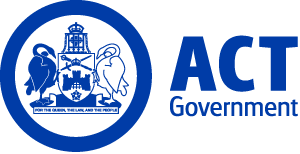 ACT Government GazetteGazetted Notices for the week beginning 22 September 2016VACANCIESCalvary Health Care ACT (Public)Physiotherapy DepartmentPhysiotherapistHealth Professional Level 1/Health Professional Level 2$56,241 - $82,328 | From 1 October 2016 the salary for this vacancy will increase by 1.5%, Canberra (PN: 37162)Canberra (PN: TBA)Gazetted: 21 September 2016Closing Date: 16 October 2016Full position details can be seen on Calvary Public Hospital Bruce's website, https://calvary.mercury.com.au Reference Number: 13712Contact Officer: Jason Whittingham (02) 6201 6960Applications can be forwarded to: https://calvary.mercury.com.auAboriginal Liaison ServiceAboriginal Liaison OfficerAdministrative Services Officer Class 3 $58,278 - $62,720 | From 6 October 2016 the salary for this vacancy will increase by 1.5%, Canberra (PN: 37162)Canberra (PN: TBA)Gazetted: 22 September 2016Closing Date: 4 October 2016Full position details can be seen on Calvary Public Hospital Bruce's website, https://calvary.mercury.com.au Reference Number: 13631Contact Officer: Sally FitzGerald (02) 6264 7097 sally.fitzgerald@calvary-act.com.auApplications can be forwarded to: https://calvary.mercury.com.auCanberra Institute of TechnologySelection documentation and the mandatory application cover sheet for the following positions may be downloaded from: http://www.jobs.act.gov.au/ Applications can be sent via email to: jobs@act.gov.auCIT Student and Academic ServicesCIT Library and Learning ServicesDirector, Learning Services and InnovationSenior Officer Grade A $133,383 | From 6 October 2016 the salary for this vacancy will increase by 1.5%, Canberra (PN: 36813)Gazetted: 20 September 2016Closing Date: 4 October 2016Details: CIT is seeking an individual who can work in partnership with the Executive and College Directors to identify strategic opportunities and provide leadership to deliver effective and innovative learning services across CIT. CIT and the ACT Public Service are committed to building an inclusive workplace through a culturally diverse workforce. As part of this commitment we strongly encourage and welcome applications from Aboriginal or Torres Strait Islander peoples and/or people with a disability. Eligibility/Other Requirements: Mandatory Membership of the Australian Library and Information Association (ALIA) is highly desirable. Tertiary education and librarian qualifications relevant to the position are desirable. A sound understanding of the VET environment is desirable.Note: This is a temporary position available for a period of 12 months with the possibility of extension and/or streamlining. Temporary employment offered as a result of this advertisement may lead to permanency/promotion as per the Public Sector Management Standards, Section 53A, 53B and 71 and CIT Enterprise Agreements.Contact Officer: Sue Maslen (02) 6207 4842 sue.maslen@cit.edu.auCIT Health, Community and ScienceCommunity WorkAdministrative OfficerAdministrative Services Officer Class 5 $71,907 - $76,114 | From 6 October 2016 the salary for this vacancy will increase by 1.5%, Canberra (PN: 37562)Gazetted: 20 September 2016Closing Date: 4 October 2016Details: The Department of Community Work from CIT Health, Community and Science is seeking a highly organised and customer focused individual who displays excellent communication and administrative skills. This role involves liaising closely with students, teachers, staff, and Community organisations to ensure that students successfully complete all tasks required for placement. The successful candidate will demonstrate ability to work under pressure with a diverse range of people and teams, and must hold a driver's licence to visit students on placements.  Eligibility/Other Requirements: Mandatory Qualifications and/or Registrations/Licencing. Current driver's licence. Prior to commencing in this role, a current registration issued under the Working with Vulnerable People (Background Checking) Act 2011 will be required. For further information on Working with Vulnerable People registration refer to -  https://www.accesscanberra.act.gov.au/app/answers/detail/a_id/1804 Experience of the Community and/or the Vocational Education and Training sectors is desirable.Note: This is a temporary position available for a period of three years with the possibility of extension. Temporary employment offered as a result of this advertisement may lead to permanency/promotion as per the Public Sector Management Standards, Section 53A, 53B and 71 and CIT Enterprise Agreement. CIT and the ACT Public Service are committed to building an inclusive workplace through a culturally diverse workforce. As part of this commitment we strongly encourage and welcome applications from Aboriginal or Torres Strait Islander peoples and/or people with a disability.Contact Officer: Véronique Gouneau (02) 6205 4724 veronique.gouneau@cit.edu.auChief Minister, Treasury and Economic DevelopmentSelection documentation and the mandatory application cover sheet for the following positions may be downloaded from: http://www.jobs.act.gov.au/ Applications can be sent via email to: jobs@act.gov.auTreasuryShared ServicesStrategic HR and CorporateDirector, Strategic HR and CorporateExecutive Level 1.2 $207,488 - $216,372 depending on current superannuation arrangements, Canberra (PN: E889)Gazetted: 16 September 2016Closing Date: 30 September 2016Details: Shared Services, within the Chief Minister, Treasury and Economic Development Directorate is seeking applications from suitably qualified applicants for the position of Director, Strategic HR and Corporate.Shared Services leads the provision of corporate services to ACT Government Directorates and Agencies, ACT Ministers and the ACT Legislative Assembly in the areas of: Information, communication and technology (ICT) services; Publishing Services; Records Management Services; Finance Services; and Human Resources Services. The Director, Strategic HR and Corporate is a key position within Shared Services and plays a major role in initiating, developing and guiding HR initiatives to support Shared Services’ strategic focus. This includes leading innovative policies, programs and practices to ensure the most effective use of people capability to deliver sustainable performance. The Director is also responsible for building change management capability across Shared Services. The Director, Strategic HR and Corporate leads a team engaged in strategic HR, change management and other corporate functions, and has significant contact with the Executive team and other Directorate executives. The Director is required to maintain effective working relationships with a range of stakeholders, including employee representatives and union officials. The successful applicant will have sound understanding and experience in the delivery of contemporary HR functions and broader corporate services; combined with high level change management and communication skills; and a demonstrated ability to lead strategic thinking and foster collaboration.Remuneration: The position attracts a remuneration package ranging from $207,488 - $216,372, depending on current superannuation arrangements of the successful applicant. This includes a cash component of $161,528.  Contract: The successful applicant will be engaged under a performance based contract for up to five years. Prospective applicants should be aware that individual contracts are tabled in the ACT Legislative Assembly.Contact Officer: Graham Tanton (02) 6207 5757 graham.tanton@act.gov.au  Land Development AgencyGreenfield Branch, Urban Projects BranchProject DirectorInfrastructure Manager/Specialist 1 - Infrastructure Manager/Specialist 3 $148,591 - $169,819 | From 6 October 2016 the salary for this vacancy will increase by 1.5%, Canberra (PN: 11260, several)Gazetted: 21 September 2016Closing Date: 7 October 2016Details: The Land Development Agency is seeking highly experienced Project Directors to join both its Greenfield and Urban Project Branches. Successful candidates will be responsible for leading a team to deliver a program of exciting and complex land development projects from conception through to completion. Their strengths will include a strategic understanding of land and property development processes and the ability to manage a program according to budgets and deadlines, build and maintain effective stakeholder relationships, analyse and manage risks, and make sound, well informed decisions. They will also have the ability to influence and shape policies and priorities, manage workload, work to multiple deadlines, deliver high quality outputs under pressure, and represent the Agency at meetings with authorities, private enterprise and community groups, including public meetings. Applicants with high level experience in engineering, surveying, planning, construction and project management are encouraged to apply. Eligibility/Other Requirements: The successful applicant must hold a relevant professional qualification or accreditation with a professional body recognised within Australia; or hold a relevant building degree; or have significant building or Infrastructure knowledge and/or project management experience. Note: There are several permanent positions available and also potential temporary positions available for 6 months, which may arise over the next 12 months. This position will be filled at either the Infrastructure Manager Specialist 1, 2 or 3 level dependant on the skills, qualifications and experience of the successful applicant.Contact Officer: Tom Gordon (02) 6207 5553 tom.gordon@act.gov.au or Nick Holt (02) 6207 9646 nicholas.holt@act.gov.auPolicy and CabinetStrategic PolicySenior Manager/City Operations, Economy and Environment TeamSenior Officer Grade A $133,383, Canberra (PN: 37597)Gazetted: 16 September 2016Closing Date: 4 October 2016Details: The Policy and Cabinet Division is hiring a Senior Manager to head up a team of analysts who provide advice to the ACT Chief Minister, Cabinet and Head of the ACT Public Service. The successful candidate will have experience in spatial planning, urban design and/or transport policy. Eligibility/Other Requirements: An understanding of the ACT’s dual planning framework will be highly regarded. A demonstrated capacity to lead a team to achieve organisational goals is essential.  Note: The position is initially a contract position for two years but may be filled permanently at a later stage on the basis of this recruitment process.Contact Officer: Sam Engele (02) 6205 0230 sam.engele@act.gov.auSales, Marketing and Property ManagementACT Property GroupAccommodation, Leasing, Policy and StrategyManager Leasing and AccommodationSenior Officer Grade B $114,847 - $129,290 From 6 October 2016 the salary for this vacancy will increase by 1.5%, Canberra (PN: 18989)Gazetted: 15 September 2016Closing Date: 30 September 2016Details: The ACT Government has an interesting opportunity for people experienced in managing leasing of commercial buildings and providing a high level of customer service in government accommodation management. The position works as part of a team to provide a whole of government property and accommodation management service in Government owned and leased buildings. The position investigates, plans, coordinates and monitors strategic accommodation planning for the ACT Government’s requirements including ensuring best use of existing accommodation and sourcing new accommodation when required. The position works with the Senior Manager to supervise a team that manages leasing of ACT Government owned accommodation to Government and non-government (community and commercial) organisations. The successful applicant will have extensive recent experience in managing commercial leasing from the client and/or owner perspective preferably with some experience in the Government framework. The person will also have experience in managing accommodation planning and implementation such as fit out and moves in a modern workplace. Strong interpersonal and leadership skills are required including the ability to undertake complex leasing negotiations, work collaboratively with clients and lead a team. This position will suit someone who enjoys an energetic environment and new challenges. You must have the ability to think on your feet and offer flexibility and adaptability in a client focused environment.  Eligibility/Other Requirements: A current driver's licence is essential, qualifications in relevant areas such as real estate, property management or related qualifications are desirable.Contact Officer: Tania Shaw (02) 6205 9937 tania.shaw@act.gov.auLand Development AgencyCorporateBusiness Improvement SystemsContract System Assurance ManagerSenior Officer Grade B $114,847 - $129,290 | From 6 October 2016 the salary for this vacancy will increase by 1.5%, Canberra (PN: 36749)Gazetted: 21 September 2016Closing Date: 28 September 2016Details: The Land Development Agency is seeking an experienced and highly motivated Contract Systems Assurance Manager to join its Business Improvement and Systems business unit within the Corporate branch. The successful candidate will be responsible for business analysis of two transformational change programs which involve streamlining business systems and developing standardised business processes within a defined high level framework. Their strengths will include critical thinking and problem solving, strong stakeholder engagement and highly developed communication skills to convey complex technical messages to different audiences. They will also be responsible for the existing contract management system and liaise with the governance area for quality assurance and compliance with regulatory requirements as it transitions to a new system. Eligibility/Other Requirements: Demonstrated experience in business and functional analysis, process mapping and re-engineering and writing specification style documents required for the development of both business processes and business systems. A minimum of two years experience working in the property/land development industry with a demonstrated and thorough understanding of government procurement and work health and safety frameworks. Demonstrated experience in database maintenance and systems development using Microsoft Access. Note: This temporary position is available as soon as possible for up to one year, with the possibility of a one year extension.Contact Officer: Margaret Cicolini (02) 6205 1378 margaret.cicolini@act.gov.auCommunicationsStrategic Communications and MediaAccess Canberra CommunicationsManager, Communications and MediaSenior Officer Grade B $114,847 - $129,290 | From 6 October 2016 the salary for this vacancy will increase by 1.5%, Canberra (PN: 35241)Gazetted: 20 September 2016Closing Date: 27 September 2016Details: We are seeking an experienced communications professional to lead the Access Canberra communications team. This position provides strategic communications advice to the Access Canberra Executive, provides high level advice and assistance on media management, and leads a team to develop and deliver a range of internal and external communication activities.  Eligibility/Other Requirements: Demonstrated experience in managing teams and in effectively managing complex media issues is required. Qualifications in Media, Communications or PR are highly desirable but not essential.Note: This is a temporary position available until 30 March 2017. Contact Officer: Fiona Dolan (02) 6207 1757 fiona.dolan@act.gov.auSales, Marketing and Property ManagementACT Property GroupAccommodation, Leasing, Policy and StrategyAssistant Manager Leasing and AccommodationSenior Officer Grade C $97,514 - $104,967| From 6 October 2016 the salary for this vacancy will increase by 1.5%, Canberra (PN: 37606)Gazetted: 15 September 2016Closing Date: 30 September 2016Details: The ACT Government has an interesting opportunity for people experienced in managing leasing of commercial buildings and providing a high level of customer service in government accommodation management. The position works as part of a team to provide a whole of government property and accommodation management service in Government owned and leased buildings. The position investigates, plans, coordinates and monitors strategic accommodation planning for the ACT Government’s requirements including ensuring best use of existing accommodation and sourcing new accommodation when required. The position works with the Manager and Senior Manager to provide direction in a team that manages leasing of ACT Government owned accommodation to Government and non-government (community and commercial) organisations. The successful applicant will have significant recent experience in managing commercial leasing from the client and/or owner perspective with experience in the Government framework. The person will also have experience in managing accommodation planning and implementation such as fit out and moves in a modern workplace. Good interpersonal and leadership skills are required including the ability to undertake commercial leasing negotiations, work collaboratively with clients and provide leadership in the team. This position will suit someone who enjoys an energetic environment and new challenges. You must have the ability to think on your feet and offer flexibility and adaptability in a client focused environment.  Eligibility/Other Requirements: A current driver's licence is essential, qualifications in relevant areas such as real estate, property management or related qualifications are desirable.Contact Officer: Tania Shaw (02) 6205 9937 tania.shaw@act.gov.auSales, Marketing and Property ManagementACT Property GroupAccommodation, Leasing, Policy and StrategyEnergy Efficiency Project OfficerAdministrative Services Officer Class 6 $77,482 - $88,676 | From 6 October 2016 the salary for this vacancy will increase by 1.5, Canberra (PN: 16979, several)Gazetted: 15 September 2016Closing Date: 4 October 2016Details: The ACT Government has an exciting opportunity for people interested and experienced in improving Sustainability particularly in Energy Efficiency in commercial and other buildings.  The positions work as part of a cross-Directorate team to provide a whole of government energy efficiency service to progress implementation of the Carbon Neutral Government Framework and the commitment to achieve carbon neutrality in ACT Government operations by 2020. The positions investigate, plan, co-ordinate and verify the delivery of energy efficiency projects and initiatives. The positions are expected to monitor and analyse energy consumption patterns across all ACT Government properties and assets and actively work with the broader team to ensure that energy savings opportunities are identified and delivered. The successful applicants will have experience in managing energy efficiency projects and programs, may have technical skills/qualifications such as engineering, environmental sciences, electrical or heating, ventilation and air conditioning and working with others to improve energy efficiency outcomes in buildings and facilities. Strong interpersonal skills are required as well as the ability to collate, analyse and discuss performance indicators and data on energy usage. This position will suit someone who enjoys an energetic environment and new challenges. You must have the ability to think on your feet and offer flexibility and adaptability in a client focused environment.  Eligibility/Other Requirements: A current driver's license is essential. Qualifications in relevant areas such as Environmental Sustainability, Engineering, Electrical or Mechanical are desirable.Note: These are temporary positions, available until 31 October 2018.Contact Officer: Tania Shaw (02) 6205 9937 tania.shaw@act.gov.auEnterprise CanberraSkills CanberraEngagement and Client ServicesCommunications and Events Team LeaderAdministrative Services Officer Class 6 $77,482 - $88,676 | From 6 October 2016 the salary for this vacancy will increase by 1.5%, Canberra (PN: 31376)Gazetted: 20 September 2016Closing Date: 27 September 2016Details: Skills Canberra is seeking an experienced Communications and Events Team Leader to work in the Engagement and Client Services Team. The successful applicant will posses strong oral and written communication skills and demonstrated experience in the development of communication material and publications. They will have extensive experience in managing large events including the coordination of a team responsible for event management.  Eligibility/Other Requirements: Qualifications in Event Management are desirable.Contact Officer: Natascha Schwartz (02) 6207 6048 natascha.schwartz@act.gov.auLand Development AgencyUrban ProjectsProject OfficerAdministrative Services Officer Class 6 $77,482 - $88,676 | From 6 October 2016 the salary for this vacancy will increase by 1.5%, Canberra (PN: 35827)Gazetted: 20 September 2016Closing Date: 4 October 2016Details: The Land Development Agency (LDA) is seeking an experienced and highly motivated Project Officer to join the Urban Projects Branch. Successful candidates will be responsible for assisting the Senior Project Manager in managing the development, control, delivery and reporting of implementation strategies for major projects within LDA. Provide support to senior management in the activities of land development and land release including obtaining necessary approvals; preparing and implementing project procurements. Provide administrative support to the unit, and on request to other Project Managers in the Urban Project Branch, including file creation, records management, procurement actions and contract document management. Their strengths will include the ability to manage, analyse and identify risks and develop associated risk management plans and undertake regular risk reviews for all projects.Eligibility/Other Requirements: Knowledge and understanding of the ACT land development and procurement processes and an understanding of sustainable development would be an advantage.Contact Officer: Damien McNamara (02) 6207 6045 damien.mcnamara@act.gov.auPolicy and CabinetCabinet OfficeDevelopment Program – Policy and Coordination OfficerAdministrative Services Officer Class 6 $77,482 - $88,676 | From 6 October 2016 the salary for this vacancy will increase by 1.5%, Canberra (PN: 37542)Gazetted: 15 September 2016Closing Date: 22 September 2016Details: A development opportunity is available for a high performing candidate with post-graduate qualifications if possible. The position will lead to placement as a Policy Officer in the Strategic Policy Branch after the completion of two six month rotations within the Division. Initially the occupant of this position will undertake a six month rotation in the Cabinet Office followed by a six month rotation in one other team (in the Division). After the two rotations (12 months) the occupant of this position will be placed into an ongoing permanent position in the Strategic Policy Branch. The initial rotation will be in the Cabinet Office which provides whole of government coordination and secretariat services to the Director-General and the Chief Minister to support Cabinet and facilitate the passage of Government business in the Legislative Assembly.  Eligibility/Other Requirements: Tertiary Post-graduate qualifications are highly desirable. Contact Officer: Mark Kalleske (02) 6207 5989 mark.kalleske@act.gov.auAccess CanberraConstruction, Environment and Workplace ProtectionExecutive UnitExecutive AssistantAdministrative Services Officer Class 5 $71,907 - $76,114 | From 6 October 2016 the salary for this vacancy will increase by 1.5%, Canberra (PN: 10738)Gazetted: 15 September 2016Closing Date: 29 September 2016Details: Provide efficient and effective administrative support for the Division’s activities as part of an executive support team; Liaise with staff at all levels and establish and maintain working relationships within the Division, across Access Canberra and other parts of the Directorate or ACT Government as necessary; Undertake research tasks, prepare correspondence or documents and manage records; Assist with the management and coordination of activities as needed within the team; Other duties as required. Contact Officer: Margarete Corrigan (02) 6205 9873 margarete.corrigan@act.gov.auLand Development AgencySales, Marketing and Property ManagementSales and MarketingSales and Marketing ManagerAdministrative Services Officer Class 5 $71,907 - $76,114 | From 6 October 2016 the salary for this vacancy will increase by 1.5%, Canberra (PN: 45195)Gazetted: 21 September 2016Closing Date: 28 September 2016Details: The Land Development Agency is seeking an enthusiastic and experienced Sales Officer to support the Sales and Marketing team in the preparation of selling land by the ACT Government. The successful candidate will have the ability to work within a small team; communicate with influence, exercise good judgment when making decisions and imparting information, under supervision prepare high quality written documentation, manage a number of projects concurrently and ensure timelines are adhered to. The role will frequently be required to perform administration includes administration tasks such as preparing sales material for relevant sites, records management, providing support for updating databases and reception relief. Participation at sales events and project implementation support as well as liaising with legal firms and sales agents will also be required. Strong interpersonal skills, attention to detail and the ability to develop, maintain and manipulate spreadsheets for recording and extracting data sets for reporting purposes would be an advantage. Key capabilities include high level reporting and writing, attention to detail as well as strong liaison, customer service and interpersonal skills. The role may involve some after-hours work. Selection may be based on application and referee reports only.  Eligibility/Other Requirements: Prior to commencing in this role, a current registration issued under the Working with Vulnerable People (Background Checking) Act 2011 may be required. For further information on Working with Vulnerable People registration refer to -  https://www.accesscanberra.act.gov.au/app/answers/detail/a_id/1804Notes: This temporary position is available as soon as possible to 28 February 2017, with the possibility of extension.How to Apply: Expressions of interest are sought from potential candidates and should include a supporting statement of no more than two pages outlining experience and/or ability in the above areas, contact details of at least two referees and a current curriculum vitae.Applications should be sent to the contact officer.Contact Officer: Melissa Anderson (02) 6205 7251 melissa.anderson@act.gov.auSales, Marketing and Property ManagementACT Property GroupAccommodation, Leasing, Policy and StrategyLeasing and Accommodation OfficerAdministrative Services Officer Class 5 $71,907 - $76,114 From 6 October 2016 the salary for this vacancy will increase by 1.5%, Canberra (PN: 37607)Gazetted: 15 September 2016Closing Date: 30 September 2016Details: The ACT Government has an opportunity for people with experience leasing and property management in a government, community or commercial environment. The position works in a team that manages leasing of ACT Government owned accommodation to Government and non-government (community and commercial) organisations. The team provides a whole of government property and accommodation management service in Government owned and leased buildings.  The position assists members of the team to ensure best use of existing accommodation and developing appropriate formal agreements reflecting leasing and accommodation outcomes. The successful applicant will have recent experience in leasing, in accordance with the Leases (Commercial and Retail) Act 2001 from the client and/or owner perspective. The person will have excellent communication skills and demonstrated ability to negotiate good outcomes with customers and advocate on behalf of a building owner. Strong awareness of relevant legislation will be important.  Excellent time management and organisational skills are required to successfully manage the busy and dynamic work environment. This position will suit someone who enjoys an energetic environment and new challenges. You must have the ability to think on your feet and offer flexibility and adaptability in a client focused environment.  Eligibility/Other Requirements: A current driver's licence is essential and qualifications in relevant areas such as real estate, property management or related qualifications would be highly regarded. Contact Officer: Tania Shaw (02) 6205 9937 tania.shaw@act.gov.auShared ServicesFinance and Payroll ServicesTax and Salary PackagingSalary Packaging Administration OfficerAdministrative Services Officer Class 4 $64,700 - $70,057 | From 6 October 2016 the salary for this vacancy will increase by 1.5%, Canberra (PN: 09523, several)Gazetted: 21 September 2016Closing Date: 28 September 2016Details: The Salary Packaging Team is looking for highly motivated team members with a customer service focus in a fast paced environment. The successful applicants will be responsible for delivering salary packaging services to ACT Government employees and a demonstrated understanding of the relevant taxation legislation.Eligibility/Other Requirements: Relevant Tertiary qualifications (Accounting and/or HR related) are highly desirable.Note: This temporary position is available from 1 October 2016 to 23 December 2016.How to Apply: Expressions of interest are sought from potential candidates and should include a supporting statement of no more than two pages outlining experience and/or ability in the above areas, contact details of at least two referees and a current curriculum vitae.Applications should be sent to the contact officer.Contact Officer: Desley Croker (02) 6205 7634 desley.croker@act.gov.au    Land Development and CorporatePublic Housing Renewal TaskforceGovernance and CommunityAdministration OfficerAdministrative Services Officer Class 3 $58,278 - $62,720 | From 6 October 2016 the salary for this vacancy will increase by 1.5%, Canberra (PN: 37162)Gazetted: 19 September 2016Closing Date: 26 September 2016Details: The Public Housing Renewal Taskforce is looking for a motivated and capable individual to assist with Administrative Support and Records Management. The Taskforce offers a supportive and flexible working environment and this position is available as part time. Perfect for a student or somebody looking to return to work. Candidates should be able to demonstrate their organisational skills. The successful applicant will need to demonstrate effective communication skills and the ability to work both independently and as part of a team. The successful candidate will work with all parts of the Taskforce to provide support for administrative processes and to assist with managing and filing records.Eligibility/Other Requirements: Experience in Microsoft Word and Microsoft Excel is desired. A current driver’s licence is preferred.Note: This temporary position is available as soon as possible for up to 12 months, with the possibility of extension. The position is part-time at 29:24 hours (minimum three days per week). Full-time hours may be considered. Selection may be based on application and referee reports only. Contact Officer: Jessica Steele (02) 6205 8476 jessical.steele@act.gov.auCommunity ServicesSelection documentation and the mandatory application cover sheet for the following positions may be downloaded from: http://www.jobs.act.gov.au/ Applications can be sent via email to: jobs@act.gov.auCorporate ServicesFinance and BudgetManager, FinanceSenior Officer Grade B $114,847 - $129,290 | From 6 October 2016 the salary for this vacancy will increase by 1.5%, Canberra (PN: 07754)Gazetted: 15 September 2016Closing Date: 6 October 2016Details: The Finance and Budget Unit is responsible for the overall Budgeting and Financial Management of the Directorate. The Unit is the interface between the Directorate and ACT Treasury and provides support to business units. Specific functions include budget development, financial reporting, financial processing and financial management and governance. Eligibility/Other Requirements: Relevant tertiary qualifications in Accounting are essential. Membership of professional accounting body is desirable, but not essential.Contact Officer: Kate Ward (02) 6205 0874 kate.ward@act.gov.auStrategy, Participation and Early InterventionChild Development and Family ProgramsGrowing Healthy Families, Child and Family CentresCommunity Development WorkerAdministrative Services Officer Class 6 $77,482 - $88,676, Canberra (PN: 19729)Gazetted: 15 September 2016Closing Date: 22 September 2016Details: The Community Services Directorate is seeking a Community Development Officer to develop and implement culturally specific, safe and informed services and programs to Aboriginal and Torres Strait Islander communities in Tuggeranong in the areas of health, early childhood development and parenting, as part of the Growing Healthy Families program. The Community Development Officer will also develop strong connections with Aboriginal and Torres Strait Islander families, community and government and non-government organisations, and develop partnerships between community, government and business organisations that support program implementation. The Growing Healthy Families program is a community development program that provides culturally specific, safe and informed services to Aboriginal and Torres Strait Islander communities in the ACT in the areas of health, early childhood development and parenting. The program provides support and services that address the community-identified needs of children, families and the local community. Eligibility/Other Requirements:  Prior to commencing in this role, a current registration issued under the Working with Vulnerable People (Background Checking) Act 2011 may be required. For further information on Working with Vulnerable People registration refer to - https://www.accesscanberra.act.gov.au/app/answers/detail/a_id/1804Notes: This temporary position is available as soon as possible up to 11 months, with the possibility of extension. Aboriginal and Torres Strait Islander people are strongly encouraged to apply.Contact Officer: Brian Mupangure (02) 6207 6817 brian.mupangure@act.gov.auChild and Youth Protection ServicesPractice and Performance, Therapeutic Assessment and SupportCultural Services OfficerAdministrative Services Officer Class 5 $71,907 - $76,114 | From 6 October 2016 the salary for this vacancy will increase by 1.5%, Canberra (PN: 35823)Gazetted: 21 September 2016Closing Date: 18 October 2016Details: Child and Youth Protection Services (CYPS) is seeking a highly motivated Cultural Services Officer who is focussed on supporting CYPS to deliver the best possible life outcomes for Aboriginal and Torres Strait Islander children and young people through culturally appropriate client service, underpinned by best practice culturally appropriate trauma informed case management.Eligibility/Other Requirements: Proficiency in understanding of Aboriginal and Torres Strait Islander culture. Current driver’s licence. Relevant tertiary qualifications e.g. in Social Work, Psychology, Social Welfare, Social Science or related discipline are desirable. Note: This is a temporary position available for a period of more than six months with the possibility of permanency from this process. A merit list will be created from this process may be used to fill for future vacancies at level over the next 12 months. Prior to commencing in this role, a current registration issued under the Working with Vulnerable People (Background Checking) Act 2011 may be required. For further information on Working with Vulnerable People registration refer to -  https://www.accesscanberra.act.gov.au/app/answers/detail/a_id/1804Contact Officer: Jane Adams (02) 6207 3421 janel.adams@act.gov.auStrategy, Participation and Early InterventionChild Development and Family Programs.Growing Healthy Families, Child and Family CentresEarly Years Engagement OfficerAdministrative Services Officer Class 4 $64,700 - $70,057 | From 6 October 2016 the salary for this vacancy will increase by 1.5%, Canberra (PN: 21621)Gazetted: 15 September 2016Closing Date: 22 September 2016Details: Growing Healthy Families will be to support parental engagement in their children’s early childhood education, improved participation rates of Aboriginal and Torres Strait Islander children in Koori preschool and improved transitions from pre-school to kindergarten for Aboriginal and Torres Strait Islander children. The position sits within the Growing Healthy Families program, a community development program that provides culturally specific and culturally safe and informed services to Aboriginal and Torres Strait Islander communities in the ACT in the areas of health, early childhood development and parenting. The Early Years Engagement Officer - Growing Healthy Families will be based at the ACT Government’s Child and Family Centres (CFC) and in outreach settings, including Koori Preschools. Eligibility/Other Requirements: Prior to commencing in this role, a current registration issued under the Working with Vulnerable People (Background Checking) Act 2011 may be required. For further information on Working with Vulnerable People registration refer to -  https://www.accesscanberra.act.gov.au/app/answers/detail/a_id/1804Note: This temporary position is available as soon as possible for 11 months, with the possibility of extension.Contact Officer: Brian Mupangure (02) 6207 6817 brian.mupangure@act.gov.auStrategy, Participation and Early InterventionChild Development and Family ProgramsExecutiveExecutive AssistantAdministrative Services Officer Class 4 $64,700 - $70,057, | From 6 October 2016 the salary for this vacancy will increase by 1.5% Canberra (PN: 09184)Gazetted: 16 September 2016Closing Date: 23 September 2016Details: The Child Development and Family Programs Branch is seeking a highly motivated and organised person to fill the role of Executive Assistant to the Director, Child Development and Family Programs. The successful candidate will report to the Executive Officer, Child Development and Family Programs Branch and will provide general executive assistant support to the Director and the Executive Officer as required. This includes managing administrative, financial and transactional processes associated with the work of the unit, and relationship management with other business units within the Branch. The position occupant will manage the Director’s diary and liaise with staff across the Directorate, including senior Executives and their support staff.Contact Officer: Georgia Harvey (02) 6205 6939 georgia.harvey@act.gov.auEducationSelection documentation and the mandatory application cover sheet for the following positions may be downloaded from: http://www.jobs.act.gov.au/ Applications can be sent via email to: jobs@act.gov.auEducation StrategyLearning and TeachingEnter SectionDirector, Learning and TeachingExecutive Level 1.3 $224,134 - $233,847 depending on current superannuation arrangements, Canberra (PN: E475)Gazetted: 20 September 2016Closing Date: 5 October 2016Details: The Director, Learning and Teaching is responsible and accountable for the development of policy, strategic planning, advice and provision and system leadership across Curriculum, Pedagogy, Early Childhood Education and Vocational Education. TEMPORARYThese responsibilities will be undertaken in partnership with public schools and school networks, across the three ACT schooling sectors and in collaboration with a range of external government and non-government stakeholders.In order to undertake the role successfully, the candidate must possess the following attributes: - A visionary, astute and resilient leader with high level intellectual and analytical skills and the ability to evaluate and report clearly on strategic and operational issues.  - A commitment to a collaboration style with a track record of delivering strategic solutions. - Political sensitivity and astuteness with a sophisticated understanding of the demands of public sector accountability. - A level of personal drive, energy and commitment.   Consistent with all ACT Public Sector Executive positions, selection is based on the whole of Government Executive Capabilities.    Remuneration: The position attracts a remuneration package ranging from $224,134 - $233,847, depending on current superannuation arrangements of the successful applicant. This includes a cash component of $176,592.  Contract: The successful applicant will be engaged under a performance based contract for up to five years. Prospective applicants should be aware that individual contracts are tabled in the ACT Legislative Assembly.Contact Officer: Deb Efthymiades (02) 6205 9171 deb.efthymiades@act.gov.auDeputy Director GeneralGovernanceMinisterial and Commonwealth RelationsDirectorate Liaison OfficerSenior Officer Grade C $97,514 - $104,967 | From 6 October 2016 the salary for this vacancy will increase by 1.5%, Canberra (PN: 33962)Gazetted: 20 September 2016Closing Date: 4 October 2016Details: The Education Directorate (EDU) is looking for an outstanding Senior Officer to perform the role of Directorate Liaison Officer (DLO) in the Education Minister’s office. This is a valuable career opportunity in a busy and highly visible role. As the DLO represents EDU at the highest level of the ACT Government, among Members of the Legislative Assembly and also the community, applicants must possess excellent communication skills and possess personal qualities of a high order including integrity, judgement and discretion. The successful candidate will provide quality strategic direction and advice on a broad array of issues and have well developed leadership and management skills to manage tight deadlines and effectively work in a high-pressure environment. The DLO facilitates and supports direct communications and policy advice between EDU, Canberra Institute of Technology (CIT), the Teacher Quality Institute (TQI), the Board of Senior Secondary Studies and the Minister’s office. The DLO liaises as required with other Directorates and Ministers’ Offices. The DLO provides specialist assistance in matters relating to Cabinet, the Legislative Assembly, constituent meetings and functions.Note: This is a temporary position available for a period of 12 months with the possibility of extension.Contact Officer: Chris Jones (02) 6207 0333 chrisd.jones@act.gov.auEnvironment and PlanningSelection documentation and the mandatory application cover sheet for the following positions may be downloaded from: http://www.jobs.act.gov.au/ Applications can be sent via email to: jobs@act.gov.auEnvironmentParks and Conservation ServiceUrban ReservesOffsets Implementation Assistant ManagerTechnical Officer Level 4 $77,482 - $88,676, | From 6 October 2016 the salary for this vacancy will increase by 1.5% Canberra (PN: 37539)Gazetted: 19 September 2016Closing Date: 3 October 2016Details: The ACT Parks and Conservation Service (PCS) is seeking dynamic and experienced candidates keen to contribute to conservation land management in the ACT. PCS is responsible for Land Management in a diverse range of situations, from urban reserves through to remote wilderness national parks. The Offsets Implementation Assistant Manager is responsible for the coordination and delivery of complex conservation and land management projects across different land tenures. The position is outcome focused and works closely with the rest of the Offsets Implementation Team in ensuring the efficient delivery of a coordinated program of works adhering to the relevant Offset Management Plan. The ACT Public Service is committed to building a culturally diverse workforce and an inclusive workplace.Eligibility/Other Requirements: Relevant Tertiary qualifications in Natural and Cultural Resource Management/Park Management are highly desirable. All applicants are required to hold a current drivers licence. This position is classified as a Designated Fire Position. Willingness to undertake incident management duties, work a shift roster, work at any location throughout the reserve estate, wear a uniform and hold manual driver's licence is essential.Note: This temporary position is available as soon as possible to 30 January 2017, with the possibility of extension. As part of this commitment we strongly encourage people from an Aboriginal or Torres Strait Islander background, and/or People with Disability, to apply. All applicants are required to address the selection criteria as well as provide an updated resume. Selection may be based only on consideration of written application and referee reports. Flexible working hours will be considered. Suitable candidates will be placed on order of merit list that may be used to fill both full time and part time temporary vacancies for up to 12 months.Contact Officer: Simon Tozer 0409 100 406 simon.tozer@act.gov.auSustainability and Climate ChangeCarbon Neutral GovernmentCarbon Neutral GovernmentProgram Officer (Data Management)Administrative Services Officer Class 5 $71,907 - $76,114 | From 6 October 2016 the salary for this vacancy will increase by 1.5%, Canberra (PN: 36377)Gazetted: 21 September 2016Closing Date: 7 October 2016Details: A great opportunity exists for a motivated and experienced Data Person. The Carbon Neutral Government Section is looking for a flexible, responsive, collaborative and self directed officer (data management) who is motivated to work within in a fast paced environment. The successful applicant will assist in maintaining the Enterprise Sustainability Platform (a Whole of ACT Government database containing energy, water and fuel consumption, cost and emissions data). This will include setting up and maintaining data and improving data management, assisting ACT Government agencies in accessing, analysing and reporting data, developing and administering user training workshops, and supporting contract and budget management. This position requires demonstrated experience working with spreadsheets and databases to collect, store and analyse large and complex data sets; strong analytical skills, attention to detail and accuracy. The successful applicant will need to have good written and verbal communication skills, to respond to complex inquiries and coordinate and deliver training at all levels.Note: This is a temporary position available for a period of three years.Contact Officer: Heather Cook (02) 6207 6537 heather.cook@act.gov.auEnvironmentACT Parks and Conservation ServiceAustralian Alps national parks Cooperative Management ProgramAustralian Alps Support OfficerAdministrative Services Officer Class 4 $64,700 - $70,057, Canberra (PN: C10238)Gazetted: 19 September 2016Closing Date: 3 October 2016Details: We are seeking a motivated and passionate candidate to provide administrative support to the Australian Alps National Parks Cooperative Management Program for a period of up to three years.  Duties include logistical coordination of forums and events across the Australian Alps region, administrative support to the Australian Alps Program Manager and support to the Australian Alps Liaison Committee. The successful occupant will require excellent communication skills, a flexible approach and the ability to maintain a strong customer focus and sound event planning skills.  Some frontline customer service may be required in this role. We are seeking applications from suitably qualified people who are interested in casual employment for up to three years.Eligibility/Other Requirements: Current driver’s licence; Preparedness to wear a uniform; Preparedness to work weekends and public holidays; and Preparedness to work at any Parks and Conservation Service office may be required.Note: Position will be offered on a casual basis, commencing as soon as possible to 30 June 2019. This role may involve occasional opportunities for interstate and regional travel to support Australian Alps projects. Selection may be based on application and referee reports. An Employment Register order of merit list will be created from this process.  Contact Officer: John McRae (02) 6207 2918 john.mcrae@act.gov.auHealthSelection documentation for the following positions may be downloaded from http://www.health.act.gov.au/employment.  Apply online at http://www.health.act.gov.au/employmentPopulation HealthHealth ImprovementHealth Promotion and GrantsManagerSenior Officer Grade B $114,847 - $129,290 | From 6 October 2016 the salary for this vacancy will increase by 1.5%, Canberra (PN: 18643)Gazetted: 22 September 2016Closing Date: 6 October 2016Details: About us: ACT Health is a values-led Directorate. Our values guide our day-to-day actions, behaviours, decisions and communications to successfully deliver the best services to meet the needs of our community. They were developed by us, for us and are unique to our work. Overview of the work area and position: Health Promotion is looking for a motivated and enthusiastic individual to manage and lead teams engaged in delivering population health promotion priorities.  Health Promotion focuses on population-level health improvement through interventions aimed at individuals, and at a community or societal level, including supportive public policies. Applicants with excellent skills in population health promotion, strategic program planning and delivery, and developing and managing partnerships with diverse stakeholders will be viewed favourably. This position will contribute to work priorities such as healthy ageing, workplace settings, behaviour change communication strategies, children’s settings, and other priorities as they emerge.Eligibility/Other Requirements: Relevant experience and/or tertiary qualifications in a health related discipline and strong demonstrated experience in population health promotion. High level strategic planning and human resource and project management skills and experience are desirable. Prior to commencement successful candidates will be required to undergo a pre-employment Police check. The successful applicant may be required to be registered under the Working with Vulnerable People (Background Checking) Act 2011.  Note: This is a permanent position, full-time is strongly preferred. An order of merit will be established from this process that may be used the fill future temporary and/or permanent positions at level in the Health Promotion section. Contact Officer: Cal Chikwendu (02) 6205 1107 cal.chikwendu@act.gov.auOffice of the Director GeneralCommunicationsCommunications Account ManagerSenior Officer Grade B $114,847 - $129,290 | From 6 October 2016 the salary for this vacancy will increase by 1.5%, Canberra (PN: 36803)Gazetted: 22 September 2016Closing Date: 6 October 2016Details: About us: ACT Health is a values-led Directorate. Our values guide our day-to-day actions, behaviours, decisions and communications to successfully deliver the best services to meet the needs of our community. They were developed by us, for us and are unique to our work. Overview of the work area and position: The Government and Communications Branch leads and directs strategic communications, engagement and marketing activities that support ACT Health achieve its goals. It also manages and responds to a high volume of highly visible communications and enquiries in relation to Health issues affecting the community and, through a suite of ministerial and government services, provides operational support to the Minister for Health and ACT Government. The Branch manages ACT Health’s brand and develops strategies and guidelines to maintain and enhance reputation. The Branch drives a high performing approach to communications, marketing and stakeholder engagement strategy, which includes: communications planning, campaign   operations   and measurement, online strategy and digital platform development. It also implements systems and reporting processes for receiving and responding to ACT Health consumer feedback. The Branch engages with a diverse range of external partners and stakeholders to identify and undertake opportunities for collaborative projects to improve the planning, development and delivery of health care services, develop partnerships to ensure a future supply of skilled workers for the health sector and further establish a growing base for collaborative research. Working under broad direction, the Communications Account Manager reports to the Senior Manager, Stakeholder Engagement develops communication and engagement strategy and plans in partnership with the relevant business to ensure key ACT Health projects and programs are promoted and communication goals are achieved. This is an incredible opportunity  for a highly motivated and experienced person to join a  dynamic and diverse team at the recently re-structured Government and Communications branch. This brand new role is an exciting chance for a driven and focused individual looking to accelerate their career with clear roadmap to future progression.  Eligibility/Other Requirements: Tertiary qualifications in a relevant field are highly desirable. Corporate, not for profit and/or government experience is highly desired. Please note prior to commencement successful candidates will be required to undergo a pre-employment Police check. Contact Officer: Elizabeth Tobler (02) 6207 5853 elizabeth.tobler@act.gov.auCanberra Hospital and Health Services Mental Health, Justice Health, Alcohol and Drug ServicesMental Health Director of NursingClinical Support OfficerRegistered Nurse Level 4.1 $111,021 | From 1 October 2016 the salary for this vacancy will increase by 1.5%, Canberra (PN: 10736)Gazetted: 22 September 2016Closing Date: 6 October 2016Details: About us: ACT Health is a values-led Directorate. Our values guide our day-to-day actions, behaviours, decisions and communications to successfully deliver the best services to meet the needs of our community. They were developed by us, for us and are unique to our work. Overview of the work area and position: The Clinical Support Officer (CSO) Nursing works closely with the Divisional Director of Nursing and provides high level support in assisting with the strategic and operational direction for nursing services, nursing standards and clinical nursing practice. The successful applicant will require considerable applied knowledge and experience of nursing at a senior level, well demonstrated understanding of quality and safety systems and a demonstrated commitment to meeting standards and managing job demand. Written applications addressing the selection criteria together with CV are invited from suitably qualified and experienced Registered Nurses. Eligibility/Other Requirements: Registered or eligible for registration with the Australian Health Practitioner Regulation Agency. Demonstrated senior nursing experience related to the nursing work undertaken by the Mental Health, Justice Health and Alcohol and Drug Services Division. Tertiary qualification in health or a related discipline in addition to the nurses registering qualification is desirable. Prior to commencement successful candidates will be required to undergo a pre-employment Police check, be registered under the Working with Vulnerable People (Background Checking) Act 2011. Contact Officer: Kevin Kidd (02) 6205 5134 kevin.m.kidd@act.gov.auCanberra Hospital and Health ServicesRehabilitation Aged and Community CareWalk-in CentreAdvanced Practice NurseRegistered Nurse Level 3.1 $98,207 - $102,249, Canberra (PN: 33759)Gazetted: 22 September 2016Closing Date: 29 September 2016Details: About us: ACT Health is a values-led Directorate. Our values guide our day-to-day actions, behaviours, decisions and communications to successfully deliver the best services to meet the needs of our community. They were developed by us, for us and are unique to our work. ACT Health is committed to building a culturally diverse workforce and an inclusive workplace. As part of this commitment we strongly encourage people from an Aboriginal or Torres Strait Islander background, or People with Disability, to apply for all positions. Overview of the work area and position: An opportunity exists for a Registered Nurse with extensive experience in primary care and/or emergency care to join the team of Nurses in the Nurse led Walk-in Centre in the ACT. A part-time position is available on rotating shifts. The Walk-in Centre was an initiative of the ACT Government with the aim of providing timely and convenient access to health care to the ACT Community. It has been a well received and supported service to the community of the ACT for the last three years. The role of the Advanced Practice Nurse is to work within protocols to provide, episodic, timely, expert health care and education to clients. The Advanced Practice Nurse contributes to the ongoing support, education and research for the whole team who work in the Walk-in Centre. You may be required to work at either site.Eligibility/Other Requirements: Registered or eligible to register as a Registered Nurse with the Australian Health Practitioners Regulation Agency. Desirable: Post Graduate tertiary nursing qualification in acute and/or primary care relevant to nursing in a Walk-in Centre; Demonstrated extensive clinical experience in a relevant acute and/or primary care area. Prior to commencement successful candidates will be required to undergo a pre-employment Police check, be registered under the Working with Vulnerable People (Background Checking) Act 2011.Note: This is a permanent part-time position at 32 hours per week. The salary noted above will be paid pro-rata.Contact Officer: Timothy Keun (02) 6205 4485 timothy.keun@act.gov.auStrategy and CorporatePeople Strategy and ServicesWorkforce Policy and PlanningWorkforce Policy and Panning Initiatives OfficerSenior Officer Grade C $97,514 - $104,967| From 6 October 2016 the salary for this vacancy will increase by 1.5%, Canberra (PN: 34229)Gazetted: 22 September 2016Closing Date: 6 October 2016Details: About us: ACT Health is a values-led Directorate. Our values guide our day-to-day actions, behaviours, decisions and communications to successfully deliver the best services to meet the needs of our community. They were developed by us, for us and are unique to our work. The People Strategy and Services Executive team is responsible for the strategic and operational management of the People Strategy and Services Branch, ensuring the effective and efficient operation of strategic people management advice, policy and programs across ACT Health. Under broad direction, you will play a key role in providing day to day recruitment, human resource and contract management support and advice to managers across ACT Health on all matters relating to recruitment, establishments and performance planning. Overview of the work area and position: The position is identified as an Aboriginal and Torres Strait Islander position and contributes to the organisational goals of Workforce Policy and Planning. As part of the small team meeting organisational outcomes for national and jurisdictional workforce policy and planning, the work may include provision of briefs, reviews and Ministerial responses, and providing workforce policy and planning support, direction and stakeholder engagement across ACT Health as required.  The role is required to develop and implement ACT Health workforce planning, provide documentation and support to national level strategic workforce planning in the health sector, including but not limited to legislation and national law to support the employment and regulation of health professions.  The position provides support to ACT Health managers to investigate and implement workforce redesign and the use of new workforce models in the workplace. The WPP initiatives officer is required to work collaboratively with internal and external stakeholders to achieve organisational goals.  Eligibility/Other Requirements: This is an Identified position and applicants must be of Aboriginal and/or Torres Strait Islander descent.  Demonstrated experience in the use of Microsoft Office Suite, demonstrated experience in writing for government, including Ministerial Briefs, qualification or experience in Human resources (workforce planning / industrial relations) would be an advantage. Prior to commencement successful candidates will be required to undergo a pre-employment Police check. Contact Officer: Jennie Gordon (02) 0408 788 391 jennie.gordon@act.gov.auCanberra Hospital and Health ServicesRehabilitation Aged and Community CareRehabilitation Allied HealthTeam Lead Community Based servicesHealth Professional Level 4 $97,514 - $104,967 | From 6 October 2016 the salary for this vacancy will increase by 1.5%, Canberra (PN: 23235)Gazetted: 22 September 2016Closing Date: 16 October 2016Details: About us: ACT Health is a values-led Directorate. Our values guide our day-to-day actions, behaviours, decisions and communications to successfully deliver the best services to meet the needs of our community. They were developed by us, for us and are unique to our work. At ACT Health we are committed to building a culturally diverse workforce and an inclusive workplace. As part of this commitment we strongly encourage people from an Aboriginal or Torres Strait Islander background, or People with Disability, to apply for all positions. ACT Health is a smoke free environment, across all buildings, grounds and vehicles. ACT Health offers highly competitive pay rates and excellent employment conditions.  Please see our Enterprise Agreements for more information and other great benefits you will receive as an ACT Government employee. Overview of the work area and position: Rehabilitation, Aged and Community Care (RACC) is a vibrant and diverse Division within ACT Health providing multidisciplinary rehab, aged and community based care across a range of settings.  This includes Canberra Hospital, Community Health Centres, Village Creek Centre in Kambah, and Independent Living Centre in Weston. Our staff are committed to the delivery of health services that reflect ACT Health’s values:  care, excellence, collaboration, and integrity. Planning is well underway to establish the ACT’s first sub-acute rehabilitation hospital on the grounds of the University of Canberra.  This new hospital, the University of Canberra Public Hospital (UCPH) is part of ACT Health’s planned network of health facilities designed to meet the needs of our ageing and growing population. Overall Functions of role: Promote positive client outcomes through leadership and accountability for the multidisciplinary Community Based Rehabilitation and Aged Care Services (comprising Community Rehabilitation Team (CRT), Rehabilitation at Home (RaH) Team and Falls Injury Prevention Service (Falls) teams) and RACC Intake service; Responsible for effective utilisation of available resources to enable service provision within identified accountability frameworks; Perform novel, complex, interdisciplinary service development/direction/support at high level of expertise; Provide high quality clinical services and health promotion activities in/across designated areas and as part of a multidisciplinary team and contribute to professional field of expertise. The Rehabilitation, Aged and Community Care (RACC) division within the ACT Health Directorate is seeking applications from suitably qualified, experienced and dynamic senior health professionals to fill an exciting, recently vacated role. This position is responsible for the operational management and leadership of the Community Rehabilitation Team, Falls and Falls Injury Prevention service, the Rehabilitation at Home Service and RACC Intake, all of which are high functioning, exceptional, multi-disciplinary teams. You will also work closely with the highly motivated Allied Health Managers within RACC. The Team Lead is responsible for achieving high quality services in these program areas, is accountable for financial, physical and human resources across most of the teams and for ensuring systems of clinical governance are in place for monitoring of their continued effectiveness. The successful applicant will also be involved in the continuing planning and development of the University of Canberra Public Hospital, ACT’s first sub-acute rehabilitation hospital and the advance of a newly established community based rehabilitation service. Managerial support for this position is provided by the HPO6, RACC Allied Health Director with strong relationships with the other HPO4 Allied Health Managers within RACC providing collegiate support and advice. Eligibility/Other Requirements: Degree or Diploma in relevant allied health discipline, for example Occupational Therapy, Physiotherapy, Speech Pathology, Psychology or Social Work. Eligibility for membership of the relevant national association, or registration with the relevant national board. Current drivers licence. Desirable: Minimum three years experience working in multidisciplinary rehabilitation teams. Relevant Masters Degree. Prior to commencement successful candidates will be required to undergo a pre-employment Police check.Note: This is a temporary full-time position available December 2016 until January 2019 with the possibility of extension. The successful applicant will be required to work across a number of locations within ACT Health. This position may be required to participate in overtime, on call, and/or rotation roster.Contact Officer: Todd Kaye (02) 6244 4192 todd.kaye@act.gov.auPopulation HealthHealth ImprovementHealth Promotion and GrantsSenior Project OfficerSenior Officer Grade C $97,514 - $104,967 From 6 October 2016 the salary for this vacancy will increase by 1.5%, Canberra (PN: 23790, several)Gazetted: 22 September 2016Closing Date: 29 September 2016Details: About us: ACT Health is a values-led Directorate. Our values guide our day-to-day actions, behaviours, decisions and communications to successfully deliver the best services to meet the needs of our community. They were developed by us, for us and are unique to our work. Overview of the work area and position: The Health Improvement Branch (Health Promotion section) initiates and manages programs and initiatives that aim to improve the health of the ACT population. These initiatives are delivered in partnership with other agencies and include activities that influence the social, environmental and economic conditions that impact on population and individual health. Initiatives target the whole ACT population and specific population groups. Health Promotion is looking for two motivated and enthusiastic individuals to help manage and deliver on our health promotion priorities. The successful applicants would have demonstrated experience in population health promotion. The positions will be expected to be able to work across any area of the Health Promotion section as required. Applicants with excellent skills in developing and managing partnerships with diverse stakeholders will be viewed favourably. This position will initially work across the Healthy Children’s Initiative, primarily responsible for managing and delivery of programs in children’s settings. Eligibility/Other Requirements: A tertiary qualification and/or strong demonstrated experience in population health promotion, community development, social marketing, public health and/or related disciplines, as appropriate to the advertised role, is desirable. Experience working within the public health and/or government sectors is highly desirable.  Note: One position is an expected position on a permanent and full-time is strongly preferred. Initially this position will primarily be responsible for managing and delivering population health promotion initiatives with adults. The other position is an expected position on a temporary basis for a period of up to 12 months with the possibility of extension. Full-time or part-time hours can be negotiated; salary is pro rata for part-time. Suitable applicants may be placed on a merit list for future temporary and/or permanent positions at level in the Health Promotion section. Selection may be based on written application and referee reports alone.   Contact Officer: Susie Leydon (02) 6205 1422 susie.leydon@act.gov.auCanberra Hospital and Health Services Mental Health, Justice Health, Alcohol and Drug ServicesJustice Health ServicesAdministration and Information ManagerSenior Officer Grade C $97,514 - $104,967 From 6 October 2016 the salary for this vacancy will increase by 1.5%, Canberra (PN: 22044)Gazetted: 22 September 2016Closing Date: 29 September 2016Details: About us: ACT Health is a values-led Directorate. Our values guide our day-to-day actions, behaviours, decisions and communications to successfully deliver the best services to meet the needs of our community. They were developed by us, for us and are unique to our work. Mental Health, Justice Health and Alcohol and Drug Services (MHJHADS) are contemporary evidence-based services providing high quality healthcare that are guided by principles of recovery. The service aims to provide collaborative care involving the consumer, their carers and other key services. Overview of the work area and position: Justice Health Services (JHS) provides high quality primary and mental healthcare to adults located within the Alexander Maconochie Centre and young people located at Bimberi Youth Justice Centre.  JHS also provide Forensic Community Outreach Services from within its Canberra City location. The Dhulwa Mental Health Unit opening in November 2016 also falls within the Justice Health Services Program. Under the limited direction of the Operational and Clinical Directors, the Administration and Information Manager will be an active member of the leadership team and will play a key role in providing day to day effective support and advice on all matters relating to Justice Health Services. Eligibility/Other Requirements: Relevant tertiary qualifications or experience in either clinical, operational management or policy development including extensive analytical background within a health care system are highly desirable. Prior to commencement successful candidates will be required to: undergo a pre-employment Police check. Contact Officer: Dannielle Nagle (02) 6205 1062 dannielle.nagle@act.gov.auCanberra Hospital and Health Services Surgery and Oral Health and ImagingMedical StaffTrauma Case ManagerRegistered Nurse Level 2 $85,659 - $90,789 | From 1 October 2016 the salary for this vacancy will increase by 1.5%, Canberra (PN: 27626)Gazetted: 22 September 2016Closing Date: 29 September 2016Details: About us: ACT Health is a values-led Directorate. Our values guide our day-to-day actions, behaviours, decisions and communications to successfully deliver the best services to meet the needs of our community. They were developed by us, for us and are unique to our work. Canberra Hospital and Health Services provides acute, sub-acute, primary and community-based health services to the ACT and surrounding region. The key strategic priority for acute services is to deliver timely access to effective and safe hospital care services. The hospital delivers a full range of medical, surgical and obstetric services, including complex procedures in areas such as cardiac surgery, neurosurgery and neonatal intensive care. Strong links exist between hospital and community-based services, as many of the operational divisions deliver services across the continuum of care to ensure continuity of care for patients. The community based services of ACT Health include early childhood, youth and women’s health; dental services, rehabilitation and community care; mental health and alcohol and drug services. In addition, justice health services are provided within the Territory’s’ detention facilities. ACT Health is a partner in teaching with the Australian National University, the University of Canberra and the Australian Catholic University. The Division of Surgery, Oral Health is responsible for delivering inpatient and outpatients surgical and medical imaging services and prevention and treatment dental health programs for children, targeted youth and adults of the ACT and surrounding region. The Division includes Surgical Bookings and Pre-Admission Clinic, Anaesthesia, Pain Management Unit, Operating Theatres, Post-Anaesthetic Care Unit, Day Surgery Unit and Admissions/Extended Day Surgery Unit, Medical Imaging, specialist surgical ward areas, medical and nursing Outpatient services, Shock Trauma Service, Trauma and Orthopaedic Research Unit and the ACT Dental Health Program. Overview of the work area and position: The trauma case manager (TCM) position works within a multidisciplinary team responsible for coordinating and facilitating the care of major trauma patient admissions to The Canberra Hospital. Primary responsibilities include coordination and monitoring of the acute care hospitalisation phase of the injured patient in conjunction with the Trauma Nurse Practitioner Coordinator, data collection and staff/patient education.  Eligibility/Other Requirements: Be registered as a nurse or be eligible for registration with the Australian Health Practitioner Regulation Agency (AHPRA). A Registered Nurse or Midwife with a minimum of three years full-time equivalent post registration experience in the relevant field is desirable. Holds or is working towards a relevant post registration qualification. Please note prior to commencement successful candidates will be required to undergo a pre-employment Police check. Note: This is a part-time position available at 18 hours per week; salary is pro rata for part-time.Contact Officer: Rebekah Ogilvie (02) 6244 2793 clair.collins@act.gov.auCanberra Hospital and Health ServicesMental Health, Justice Health, Alcohol and Drug ServicesACT Wide Mental Health ServicesMobile Intensive Treatment TeamRegistered Nurse Level 2 $85,659 - $90,789 | From 1 October 2016 the salary for this vacancy will increase by 1.5%, Canberra (PN: 21896)Gazetted: 22 September 2016Closing Date: 29 September 2016Details: About us: ACT Health is a values-led Directorate. Our values guide our day-to-day actions, behaviours, decisions and communications to successfully deliver the best services to meet the needs of our community. The core values of Care, Excellence, Collaboration and Integrity were developed by us, for us and are unique to our work. Mental Health, Justice Health and Alcohol and Drug Services (MHJHADS) provide health services directly and through partnerships with community organisations. The services provided range from prevention and treatment to recovery, maintenance of wellbeing and harm minimisation. The participation of people accessing our services, their families and carers is encouraged in all aspects of service planning and delivery. The Division works in partnership with a range of government and non-government service providers to ensure the best possible outcomes for clients. The Division delivers services at a number of locations, including hospital inpatient and outpatient settings, community health centres, detention centres, other community settings including peoples home. These services include: ACT Wide Mental Health Services; Adult Acute Mental Health Services; Adult Community Mental Health Services; Alcohol and Drug Services; Child and Adolescent Mental Health Services (CAMHS), and Justice Health Services. Overview of the work area and position: The Registered Nurse Level 2 position is based in the Mobile Intensive Treatment Team (MITT), a multidisciplinary team that is part of Adult Community Mental Health Services MITT provides mental health services including clinical management of mental health consumers to support them to achieve their personal recovery goals as identified in their Recovery Plan. They work over seven days per week rotating roster, which covers the hours between 08.30am and 9pm. Adult Community Mental Health Services provide services for people aged over 18 years and operate from  Community Health Centres in the ACT, with a strong focus on the provision of timely and effective mental health interventions.Eligibility/Other Requirements: Tertiary qualifications in Nursing with current registration with the Australian Health Practitioner Regulation Agency (AHPRA). Current driver’s licence. Prior to commencement successful candidates will be required to undergo a pre-employment Police check, be registered under the Working with Vulnerable People (Background Checking) Act 2011. Contact Officer: Eva Seinsche (02) 6205 1565 eva.seinsche@act.gov.auStrategy and CorporatePerformance InformationTerritory Wide Surgical ServicesSurgery Access NurseRegistered Nurse Level 2 $85,659 - $90,789 | From 1 October 2016 the salary for this vacancy will increase by 1.5%, Canberra (PN: 36796)Gazetted: 22 September 2016Closing Date: 29 September 2016Details: About us: ACT Health is a values-led Directorate. Our values guide our day-to-day actions, behaviours, decisions and communications to successfully deliver the best services to meet the needs of our community. They were developed by us, for us and are unique to our work. Territory Wide Surgical Services forms part of the Business Performance Information and Decision Support Branch within the Corporate section of ACT Health and supports the provision of effective public surgical services in ACT public hospitals. The role of the Territory Wide Surgical Services Team is to establish, review and update policy that governs the management of elective surgery for ACT public hospitals. The service also provides support for initiatives to improve the efficiency and effectiveness for elective surgery including managing access to surgery through the Central Waitlist Service and the Telephone information Service. Overview of the work area and position: The Central Waitlist Service was established in 2015 as part of the Territory Wide Surgical Services Team. The Central Waitlist Service receives all requests for surgery for listing on the public elective surgery waiting list. The Surgery Access Nurse is responsible for obtaining health information from patients, allocation of surgery to a hospital site and ensuring compliance with the Waiting Time and Elective Surgery Access Policy. The Surgery Access Nurse works closely with administration team members and frequently liaises with hospital staff to ensure timely access to surgery. Time management skills with the ability to liaise effectively in a busy environment are essential. The Territory Wide Surgical Services Team is seeking an enthusiastic and motivated nurse to work as part of the Central Wait Listing Team for elective surgery.  The successful applicant must be able to prioritise and work collaboratively within a small team.  Excellent communication and interpersonal skills and the ability to problem solve issues related to surgical wait listing is essential. You must be organised and have excellent knowledge and experience related to the peri-operative process. Eligibility/Other Requirements: Be registered or be eligible for registration with the Australian Health Practitioner Regulation Agency (AHPRA). Experience in the Microsoft suite of applications including outlook, word and excel and the ACTPAS patient information system would be advantageous. Prior to commencement successful candidates will be required to undergo a pre-employment Police check. Note: This is for a permanent full time position, however part time hours may be considered. Applicants are invited to submit a CV inclusive of the names of two current referees and your responses to the selection criteria. Contact Officer: Nicole Larkin (02) 6205 2561 nicole.larkin@act.gov.auCanberra Hospital and Health Services Cancer, Ambulatory and Community Health SupportAmbulatory Care OutpatientsRegistered Nurse, Ophthalmology OutpatientsRegistered Nurse Level 2 $85,659 - $90,789 From 1 October 2016 the salary for this vacancy will increase by 1.5%, Canberra (PN: 13389)Gazetted: 22 September 2016Closing Date: 6 October 2016Details: About us: ACT Health is a values-led Directorate. Our values guide our day-to-day actions, behaviours, decisions and communications to successfully deliver the best services to meet the needs of our community. They were developed by us, for us and are unique to our work. Overview of the work area and position: An exciting opportunity exists in the Canberra Hospital Outpatient Ophthalmology clinic for an enthusiastic Level 2 Registered Nurse. The outpatient ophthalmology clinic is responsible for the coordination of ophthalmic health care through the provision of services in corneal, retinal, emergency and general eye health. We aim to ensure effective and efficient patient care is provided in inline with ACT health values. Eligibility/Other Requirements: Registered or eligible for registration with the Australian Health Practitioner Regulation Agency. Knowledge of ophthalmic nursing and ophthalmic eye disease processes is desirable. Prior to commencement successful candidates will be required to undergo a pre-employment Police check.  Contact Officer: Kandas Miller (02) 6174 5870 kandas.p.miller@act.gov.auCanberra Hospital and Health Services Cancer Ambulatory and Community Health SupportCancer NursingChemotherapy Clinical Development NurseRegistered Nurse Level 2 $85,659 - $90,789 | From 1 October 2016 the salary for this vacancy will increase by 1.5%, Canberra (PN: 02144)Gazetted: 22 September 2016Closing Date: 6 October 2016Details: About us: ACT Health is a values-led Directorate. Our values guide our day-to-day actions, behaviours, decisions and communications to successfully deliver the best services to meet the needs of our community. They were developed by us, for us and are unique to our work. Canberra Hospital and Health Services provides acute, sub-acute, primary and community-based health services to the ACT and surrounding region. The key strategic priority for acute services is to deliver timely access to effective and safe hospital care services. The hospital delivers a full range of medical, surgical and obstetric services, including complex procedures in areas such as cardiac surgery, neurosurgery and neonatal intensive care. Strong links exist between hospital and community-based services, as many of the operational divisions deliver services across the continuum of care to ensure continuity of care for patients. The community based services of ACT Health include early childhood, youth and women’s health; dental services, rehabilitation and community care; mental health and alcohol and drug services. In addition, justice health services are provided within the Territory’s detention facilities. ACT Health is a partner in teaching with the Australian National University, the University of Canberra and the Australian Catholic University. Overview of the work area and position: Cancer, Ambulatory and Community Health Support are looking for a Registered Nurse to backfill the position of Chemotherapy Clinical Development Nurse (CDN). The CDN will be responsible for the chemotherapy education and support of graduate nurses, student nurses and new and existing staff within CACHS and Canberra Hospital. The CDN will provide and promote education, quality initiatives, feedback, reflective practice and innovative change to provide excellent and safe patient care across the campus. The division of Cancer, Ambulatory and Community Health Support provides a comprehensive range of cancer screening, assessment, diagnostic and treatment services and palliative care through inpatient, outpatient and community settings. The division is also responsible for the administration support to Ambulatory and Community Health centres across ACT Health. The CDN will be responsible for the chemotherapy education and support of graduate nurses, student nurses and new and existing staff within CACHS and Canberra Hospital.  The CDN will provide and promote education, quality initiatives, feedback, reflective practice and innovative change to provide excellent and safe patient care across the campus.Eligibility/Other Requirements: Be registered or have applied for registration with the Australian Health Practitioner Regular Agency (AHPRA). Holds or working towards Certificate IV in Workplace Training and Assessment. ADAC Facilitator or extensive and current experience in the administration of cytoxic therapies. Prior to commencement successful candidates will be required to undergo a pre-employment Police check, be registered under the Working with Vulnerable People (Background Checking) Act 2011Note: This is a temporary position available for a period of 12 months, with the possibility of permanency, commencing as soon as possible. This is a full-time position, working Monday to Friday.Contact Officer: Julie.O'Rourke (02) 6174 8557 julie.o'rourke@act.gov.auCanberra Hospital and Health Services MedicineCardiologyRegistered Nurse, Coronary Care UnitRegistered Nurse Level 2 $85,659 - $90,789 From 1 October 2016 the salary for this vacancy will increase by 1.5%, Canberra (PN: 24990, several)Gazetted: 22 September 2016Closing Date: 29 September 2016Details: About us: ACT Health is a values-led Directorate. Our values guide our day-to-day actions, behaviours, decisions and communications to successfully deliver the best services to meet the needs of our community. They were developed by us, for us and are unique to our work. Overview of the work area and position: The Coronary Care Unit are looking for suitably qualified dynamic and enthusiastic Registered Nurses to undertake the Registered Nurse Level 2 role in the Coronary Care Unit. These positions are full time (part time will be considered) and entail a rotating roster including weekends and night duty. Applicants should address the selection criteria below and include two written referee reports and an up to date curriculum vitae in their application. Eligibility/Other Requirements: Registered or eligible for registration with the Australian Health Practitioner Regulation Agency. Prior to commencement successful candidates will be required to undergo a pre-employment Police check.Contact Officer: Shakira Spiller (02) 6244 2265 Canberra Hospital and Health ServicesMedicineClinicalMultiple Sclerosis NurseRegistered Nurse Level 2 $85,659 - $90,789 | From 1 October 2016 the salary for this vacancy will increase by 1.5%, Canberra (PN: 31718)Gazetted: 22 September 2016Closing Date: 29 September 2016Details: About us: ACT Health is a values-led Directorate. Our values guide our day-to-day actions, behaviours, decisions and communications to successfully deliver the best services to meet the needs of our community. They were developed by us, for us and are unique to our work. Canberra Hospital and Health Services provides acute, sub-acute, primary and community-based health services to the ACT and surrounding region. The key strategic priority for acute services is to deliver timely access to effective and safe hospital care services. The hospital delivers a full range of medical, surgical and obstetric services, including complex procedures in areas such as cardiac surgery, neurosurgery and neonatal intensive care. Strong links exist between hospital and community-based services, as many of the operational divisions deliver services across the continuum of care to ensure continuity of care for patients. The community based services of ACT Health include early childhood, youth and women’s health; dental services, rehabilitation and community care; mental health and alcohol and drug services. In addition, justice health services are provided within the Territory’s detention facilities. ACT Health is a partner in teaching with the Australian National University, the University of Canberra and the Australian Catholic University. The ACT Health Division of Medicine provides a range of medical specialties and allied health services. A strong emphasis is placed across all sections on accessible and timely care, delivered to a high standard of safety and quality.  This is underpinned by the Division’s commitment to research and training.  The Division works in partnership with professional colleagues, consumers, and a range of government and non-government service providers to ensure the best possible outcomes for patients. Overview of the work area and position: The Division of Medicine is seeking applications from dynamic, motivated Registered Nurses for the exciting new role of Multiple Sclerosis Registered Nurse level 2. It is desirable that applicants have experience in working with MS patients. The successful applicant will be expected to work alongside the consultant in the MS outpatient clinic, organising specialist treatments for MS patients, maintaining national MS database and participating in research. The Multiple Sclerosis service aims to provide a multidisciplinary service to patients suffering from MS and their families. This service is governed by the Division of Medicine and incorporates the clinical unit of Neurology, along with support from the Hospital in the Home (HITH), Pharmacy, Pathology and Imaging. The MS Nurse will support the medical staff in providing such care. This will involved working alongside the consultant in the Multiple Sclerosis outpatient clinic, taking responsibility for organising the specialist treatments for these patient, maintaining the national MS database and, where appropriate, participating in research. Eligibility/Other Requirements: Registered or eligible for registration with the Australian Health Practitioner Regulation Agency (AHRRA). Current valid driver’s licence. Post graduate studies relevant to the speciality field is desirable. Prior to commencement successful candidates will be required to undergo a pre-employment Police check, be registered under the Working with Vulnerable People (Background Checking) Act 2011.Note: This is a permanent part-time position at 20 hours per week. The salary noted above will be paid pro-rata. Selection may be based on written application and referee reports only. Interested applicants need to submit their applications online.Contact Officer: Zivai Maburuse (02) 62442657 zivai.maburuse@act.gov.auCanberra Hospital and Health ServicesMental Health, Justice Health, Alcohol and Drug ServicesChild and Adolescent Mental HealthPaediatric Ward ClinicianRegistered Nurse Level 2 $85,659 - $90,789| From 1 October 2016 the salary for this vacancy will increase by 1.5%., Canberra (PN: 37042)Gazetted: 22 September 2016Closing Date: 6 October 2016Details: About us: ACT Health is a values-led Directorate. Our values guide our day-to-day actions, behaviours, decisions and communications to successfully deliver the best services to meet the needs of our community. They were developed by us, for us and are unique to our work. Canberra Hospital and Health Services provides acute, sub-acute, primary and community-based health services to the ACT and surrounding region. The key strategic priority for acute services is to deliver timely access to effective and safe hospital care services. The hospital delivers a full range of medical, surgical and obstetric services, including complex procedures in areas such as cardiac surgery, neurosurgery and neonatal intensive care. Strong links exist between hospital and community-based services, as many of the operational divisions deliver services across the continuum of care to ensure continuity of care for patients. The community based services of ACT Health include early childhood, youth and women’s health; dental services, rehabilitation and community care; mental health and alcohol and drug services. In addition, justice health services are provided within the Territory’s detention facilities. ACT Health is a partner in teaching with the Australian National University, the University of Canberra and the Australian Catholic University. Mental Health, Justice Health and Alcohol and Drug Services (MHJHADS) provides health services directly and through partnerships with community organisations. The services provided range from prevention and treatment to recovery, maintenance and harm minimisation.  Consumer and carer participation is encouraged in all aspects of service planning and delivery.  The Division works in partnership with consumers, carers and a range of government and non-government service providers to ensure the best possible outcomes for clients. The Division delivers services at a number of locations, including hospital inpatient and outpatient settings, community health centres, detention centres, other community settings including peoples home. These services include: ACT Wide Mental Health Services (ACT Wide MHS); Adult Community Mental Health Services (ACMHS); Adult Acute Mental Health Services (AAMHS); Alcohol and Drug Services (ADS); Child and Adolescent Mental Health Services (CAMHS) and Justice Health Services (JHS). Overview of the work area and position: Child and Adolescent Mental Health Services (CAMHS) provides assessment and treatment for young people up to the age of 18 years who are experiencing moderate to severe mental health issues. The CAMHS community teams are made up of multi disciplinary mental health professionals who provide assessment treatment and clinical management within a recovery framework. This role will be to conduct assessment and clinically manage children and young people with mental health issues within a hospital setting utilizing a recovery framework. The role will also require the team member to undertake professional development and supervision, participate in quality initiatives and contribute to the multidisciplinary team processes.  Eligibility/Other Requirements: Tertiary qualifications in Nursing. Be registered or be eligible for registration with the Australian Health Practitioner Regulation Agency (AHPRA). Current driver’s licence. Experience in Mental Health. Experience in working with children and young people is desirable. Prior to commencement successful candidates will be required to undergo a pre-employment Police check, be registered under the Working with Vulnerable People (Background Checking) Act 2011.Note: This is a permanent part-time position at 19 hours per week. The salary noted above will be paid pro-rata.Contact Officer: Elloise Barry (02) 6205 1050 elloise.j.barry@act.gov.auCanberra Hospital and Health ServicesMedicineInfectious DiseasesSexual Health Registered NurseRegistered Nurse Level 2 $85,659 - $90,789 | From 1 October 2016 the salary for this vacancy will increase by 1.5%, Canberra (PN: 22223)Gazetted: 22 September 2016Closing Date: 6 October 2016Details: About us: ACT Health is a values-led Directorate. Our values guide our day-to-day actions, behaviours, decisions and communications to successfully deliver the best services to meet the needs of our community. They were developed by us, for us and are unique to our work. Overview of the work area and position: A temporary position is now available for an experienced and motivated Registered Nurse to work with Canberra Sexual Health Centre (CSHC) team as Level 2 RN.  If you are motivated, able to demonstrate well-developed interpersonal skills and have an ability to work collaboratively within a multidisciplinary team, this is an opportunity not to be missed.Eligibility/Other Requirements: Registered or eligible for registration with the Australian Health Practitioner Regulation Authority (AHPRA). Holds or is progressing towards qualification in Sexual and Reproductive Health Nursing Certificate. A minimum of three years recent full-time equivalent clinical experience. Holds or is progressing towards a qualification in Sexual and Reproductive Health Nursing Certificate. Holds a current driver’s licence. Prior to commencement successful candidates will be required to undergo a pre-employment Police check, be registered under the Working with Vulnerable People (Background Checking) Act 2011. Note: This is a temporary part-time position available until 31 January 2017 with possibility of extension. The salary noted above will be paid pro rata. Selection may be based on written application and referee reports only. A merit list may be established to fill both permanent and temporary positions which may arise over the next 12 months. Applicants are requested to submit their applications in writing. Please submit your application in support of the selection criteria along with a cover letter, current CV and 2 professional referees reports.Contact Officer: Rendry Del Rosario (02) 6244 3758 rendry.delrosario@act.gov.auCanberra Hospital and Health ServicesMental Health, Justice Health, Alcohol and Drug ServicesAdult Mental Health ServicesWoden Mental Health TeamHealth Professional Level 3 $84,697 - $89,244 (up to $93,671 on achieving a personal upgrade), Canberra (PN: 30638)Gazetted: 22 September 2016Closing Date: 29 September 2016Details: About us: ACT Health is a values-led Directorate. Our values guide our day-to-day actions, behaviours, decisions and communications to successfully deliver the best services to meet the needs of our community. The core values of Care, Excellence, Collaboration and Integrity were developed by us, for us and are unique to our work. Overview of the work area and position: Mental Health, Justice Health and Alcohol and Drug Services (MHJHADS) provide health services directly and through partnerships with community organisations. The services provided range from prevention and treatment to recovery, maintenance of wellbeing and harm minimisation. The participation of the people who use of service, their families and carers is encouraged in all aspects of service planning and delivery. The Division works in partnership with a range of government and non-government service providers to ensure the best possible outcomes for clients. The Division delivers services at a number of locations, including hospital inpatient and outpatient settings, community health centres, detention centres, other community settings including peoples home. These services include: ACT Rehabilitation and Specialty Mental Health Services; Adult Acute Mental Health Services; Adult Community Mental Health Services; Alcohol and Drug Services; Child and Adolescent Mental Health Services (CAMHS), and Justice Health Services.Eligibility/Other Requirements: Social Work: Bachelor of Social Work and eligible for membership of the Australian Association of Social Work. Occupational Therapy: Degree (or recognised equivalent) in Occupational Therapy and registered with AHPRA, eligible for professional membership of Occupational Therapy Australia. Psychology: General Psychology registration with AHPRA. Current drivers licence.Prior to commencement successful candidates will be required to undergo a pre-employment Police check, be registered under the Working with Vulnerable People (Background Checking) Act 2011.Contact Officer: Mathew Hunstone (02) 6205 1478 mathew.hunstone@act.gov.auCanberra Hospital and Health ServicesWomen, Youth and ChildrenChildren, Youth and Women's Health ProgramWomen, Youth and Children Community Health Programs Nutrition TeamHealth Professional Level 3 $84,697 - $89,244 (up to $93,671 on achieving a personal upgrade), Canberra (PN: 27117)Gazetted: 22 September 2016Closing Date: 29 September 2016Details: About us: ACT Health is a values-led Directorate. Our values guide our day-to-day actions, behaviours, decisions and communications to successfully deliver the best services to meet the needs of our community. They were developed by us, for us and are unique to our work. Overview of work area and position: Applications are invited from suitably qualified and experienced dietitians to fill a temporary, part-time vacancy in the Women, Youth and Children Community Health Programs Nutrition team. The Nutrition service provides high level clinical services and health promotion activities for infants, children, young people and their families and pregnant and breastfeeding women.  The successful candidate must have proven knowledge, skills and experience in paediatric and maternal nutrition, an understanding of health promotion principles and the ability to engage and liaise with colleagues and external stakeholders.Eligibility/Other Requirements: An appropriate degree or equivalent qualification in Nutrition and Dietetics. Eligible for membership of the Dietitians Association of Australia. Current driver’s licence. Experience working in eating disorders is desirable. Prior to commencement successful candidates will be required to undergo a pre-employment Police check, be registered under the Working with Vulnerable People (Background Checking) Act 2011.Note: This is a temporary part-time position at 14:42 hours per week. The salary noted above will be paid pro-rata. The Health Professional Level 3 (HP3) position is available until June 2017 with the possibility of extension. Contact Officer: Pip Golley (02) 6205 1073 pip.golley@act.gov.auCanberra Hospital and Health ServicesMedicineInfectious DiseasesAntimicrobial Stewardship PharmacistHealth Professional Level 3 $84,697 - $89,244 (up to $93,671 on achieving a personal upgrade) From 6 October 2016 the salary for this vacancy will increase by 1.5%, Canberra (PN: 22923)Gazetted: 22 September 2016Closing Date: 6 October 2016Details: About us: ACT Health is a values-led Directorate. Our values guide our day-to-day actions, behaviours, decisions and communications to successfully deliver the best services to meet the needs of our community. They were developed by us, for us and are unique to our work. At ACT Health we are committed to building a culturally diverse workforce and an inclusive workplace. As part of this commitment we strongly encourage people from an Aboriginal or Torres Strait Islander background, or People with Disability, to apply for all positions. ACT Health is a smoke free environment, across all buildings, grounds and vehicles. ACT Health offers highly competitive pay rates and excellent employment conditions. Please see our Enterprise Agreements for more information and other great benefits you will receive as an ACT Government employee.  Overview of the work area and position: The Canberra Hospital and Health Services (CHHS) Pharmacy Department have a dynamic, talented team of over 45 Pharmacists. The department provides a range of clinical services to inpatients and outpatients including a number of specialised services. The Antimicrobial Stewardship Pharmacist will work within the Antimicrobial Stewardship (AMS) Team, to promote quality use of antimicrobials that is safe and cost-effective within Canberra Hospital and Health Services (CHHS).  The position holder will participate in the CHHS antimicrobial stewardship (AMS) program, providing both clinical and administrative input under the supervision of the Senior Antimicrobial Pharmacist. The position holder will also integrate into the CHHS Pharmacy team and will provide a range of pharmacy services on weekends, after hours and as rostered. The pharmacy team charter is “Our competent and professional team will provide a contemporary and forward thinking pharmacy service that gives the best patient focused care possible and is valued by the ACT health community.” Under broad direction, you will play a key role in providing day to day recruitment, human resource and contract management across ACT Health. The successful applicant will be proactive, flexible, adaptive and comfortable with a changing working environment.  Eligibility/Other Requirements: Appropriate Pharmacist qualifications and eligibility for registration as a pharmacist with the Pharmacy Board of Australia. A minimum of three years experience as a registered Pharmacist, preferably in the hospital setting. Provide a range of pharmacy services on weekends and after hours as rostered. Project management or research experience, Post-graduate qualifications in a related field/position highly desirable. Prior to commencement successful candidates will be required to undergo a pre-employment Police check.Contact Officer: Daniel Lalor (02) 6244 2121 daniel.lalor@act.gov.auOfficer of Director GeneralCommunicationsExternal Engagement OfficerAdministrative Services Officer Class 6 $77,482 - $88,676 | From 6 October 2016 the salary for this vacancy will increase by 1.5%, Canberra (PN: 36839)Gazetted: 22 September 2016Closing Date: 6 October 2016Details: About us: ACT Health is a values-led Directorate. Our values guide our day-to-day actions, behaviours, decisions and communications to successfully deliver the best services to meet the needs of our community. They were developed by us, for us and are unique to our work. At ACT Health we are committed to building a culturally diverse workforce and an inclusive workplace. As part of this commitment we strongly encourage people from an Aboriginal or Torres Strait Islander background, or People with Disability, to apply for all positions. ACT Health is a smoke free environment, across all buildings, grounds and vehicles. ACT Health offers highly competitive pay rates and excellent employment conditions.  Please see our Enterprise Agreements for more information and other great benefits you will receive as an ACT Government employee. Overview of the work area and position: The Government and Communication Branch leads and directs strategic communications, engagement and marketing activities that support ACT Health achieve its goals. It also manages and responds to a high volume of highly visible communications and enquiries in relation to Health issues affecting the community and, through a suite of ministerial and government services, provides operational support to the Minister for Health and ACT Government. The Branch manages ACT Health’s brand and develops strategies and guidelines to maintain and enhance reputation. The Branch drives a high performing approach to communications, marketing and stakeholder engagement strategy, which includes: communications planning, campaign operations and measurement, online strategy and digital platform development. It also implements systems and reporting processes for receiving and responding to ACT Health consumer feedback. The Branch engages with a diverse range of external partners and stakeholders to identify and undertake opportunities for collaborative projects to improve the planning, development and delivery of health care services, develop partnerships to ensure a future supply of skilled workers for the health sector and further establish a growing base for collaborative research. Working under limited direction, this position will report to the Stakeholder Manager and be responsible for the maintenance of a consultation register and  managing external  and  internal engagement. The role will also be responsible for coordinating responses and reports to Executive stakeholders. Eligibility/Other Requirements: Tertiary qualifications in a relevant field are desirable. Corporate, not for profit and/or government experience is highly desirable. Prior to commencement successful candidates will be required to undergo a pre-employment Police check. Note: This is a full-time/part-time (negotiable) temporary position available for a period of more than six months. Salary is pro rata for part-time. Contact Officer: Elizabeth Tobler (02) 6207 5853 elizabeth.tobler@act.gov.auOffice of the Director-GeneralCommunicationsHealth CommunicatorAdministrative Services Officer Class 6 $77,482 - $88,676 pro rata for part-time| From 6 October 2016 the salary for this vacancy will increase by 1.5%, Canberra (PN: 36829, several)Gazetted: 22 September 2016Closing Date: 6 October 2016Details: About us: ACT Health is a values-led Directorate. Our values guide our day-to-day actions, behaviours, decisions and communications to successfully deliver the best services to meet the needs of our community. They were developed by us, for us and are unique to our work. At ACT Health we are committed to building a culturally diverse workforce and an inclusive workplace. As part of this commitment we strongly encourage people from an Aboriginal or Torres Strait Islander background, or People with Disability, to apply for all positions. ACT Health is a smoke free environment, across all buildings, grounds and vehicles. ACT Health offers highly competitive pay rates and excellent employment conditions. Please see our Enterprise Agreements for more information and other great benefits you will receive as an ACT Government employee. Overview of the work area and position: The Communications and Engagement Branch leads and directs strategic communications, engagement and marketing activities that support ACT Health achieve its goals. It also manages and responds to a high volume of highly visible communications and enquiries in relation to Health issues affecting the community and, through a suite of ministerial and government services, provides operational support to the Minister for Health and ACT Government. The Branch manages ACT Health’s brand and develops strategies and guidelines to maintain and enhance reputation. The Branch drives a high performing approach to communications, marketing and stakeholder engagement   strategy,   which   includes:   communications   planning,   campaign   operations  measurement, online strategy and digital platform development. It also implements systems and reporting processes for receiving and responding to ACT Health consumer feedback. The Branch engages with a diverse range of external partners and stakeholders to identify and undertake opportunities for collaborative projects to improve the planning, development and delivery of health care services, develop partnerships to ensure a future supply of skilled workers for the health sector and further establish a growing base for collaborative research. Working under broad direction, the Health Communicator/Health Literacy reports to the Senior Manager, Stakeholder Engagement and looks to improve through the development of strategies and plans and content pieces the health literacy of the ACT community.  Eligibility/Other Requirements: Tertiary qualifications in health communications or a relevant field will be highly regarded. A background in journalism or similar highly desirable. Corporate, not for profit and/or government experience is highly desired. Prior to commencement successful candidates will be required to undergo a pre-employment Police check. Note: This is either a full-time position or two part-time positions at 20 Hours per week positions (negotiable). Salary is pro rata for part-time.Contact Officer: Elizabeth Tobler (02) 6207 5853 elizabeth.tobler@act.gov.auOfficer of the Director GeneralCommunicationsCommunications Account OfficerAdministrative Services Officer Class 6 $77,482 - $88,676 | From 6 October 2016 the salary for this vacancy will increase by 1.5%, Canberra (PN: 36821, several)Gazetted: 22 September 2016Closing Date: 6 October 2016Details: About us: ACT Health is a values-led Directorate. Our values guide our day-to-day actions, behaviours, decisions and communications to successfully deliver the best services to meet the needs of our community. They were developed by us, for us and are unique to our work. At ACT Health we are committed to building a culturally diverse workforce and an inclusive workplace. As part of this commitment we strongly encourage people from an Aboriginal or Torres Strait Islander background, or People with Disability, to apply for all positions. ACT Health is a smoke free environment, across all buildings, grounds and vehicles. ACT Health offers highly competitive pay rates and excellent employment conditions. Please see our Enterprise Agreements for more information and other great benefits you will receive as an ACT Government employee. Overview of the work area and position: The Communications and Engagement Branch leads and directs strategic communications, engagement and marketing activities that support ACT Health achieve its goals. It also manages and responds to a high volume of highly visible communications and enquiries in relation to Health issues affecting the community and, through a suite of ministerial and government services, provides operational support to the Minister for Health and ACT Government. The Branch manages ACT Health’s brand and develops strategies and guidelines to maintain and enhance reputation. The Branch drives a high performing approach to communications, marketing and stakeholder engagement   strategy,   which   includes: communications   planning, campaign operations measurement, online strategy and digital platform development. It also implements systems and reporting processes for receiving and responding to ACT Health consumer feedback. The Branch engages with a diverse range of external partners and stakeholders to identify and undertake opportunities for collaborative projects to improve the planning, development and delivery of health care services, develop partnerships to ensure a future supply of skilled workers for the health sector and further establish a growing base for collaborative research. Working under broad direction, the Health Communicator/Health Literacy reports to the Senior Manager, Stakeholder Engagement and looks to improve through the development of strategies and plans and content pieces the health literacy of the ACT community. Eligibility/Other Requirements: Tertiary qualifications in health communications or a relevant field will be highly regarded. A background in Journalism or similar highly desirable. Corporate, not for profit and/or government experience is highly desired. Prior to commencement successful candidates will be required to undergo a pre-employment Police check. Contact Officer: Elizabeth Tobler (02) 6207 5853 elizabeth.tobler@act.gov.auCanberra Hospital and Health Services Mental Health, Justice Health, Alcohol and Drug ServicesAdult Community Mental Health ServicesClinical Manager Registered Nurse - Adult Community Mental Health Services (ACMHS)Registered Nurse Level 1 $61,683 - $82,398 | From 1 October 2016 the salary for this vacancy will increase by 1.5%, Canberra (PN: 24678, several)Gazetted: 22 September 2016Closing Date: 6 October 2016Details: About us: ACT Health is a values-led Directorate. Our values guide our day-to-day actions, behaviours, decisions and communications to successfully deliver the best services to meet the needs of our community. They were developed by us, for us and are unique to our work. Overview of the work area and position: Mental Health, Justice Health and Alcohol and Drug Services (MHJHADS) provide health services directly and through partnerships with community organisations. The services provided range from prevention and treatment to recovery, maintenance of wellbeing and harm minimisation. The participation of people accessing our services, their families and carers is encouraged in all aspects of service planning and delivery. The Division works in partnership with a range of government and non-government service providers to ensure the best possible outcomes for clients. The Division delivers services at a number of locations, including hospital inpatient and outpatient settings, community health centres, detention centres, other community settings including peoples home.  These services include: Rehabilitation and Specialty Mental Health Services; Adult Acute Mental Health Services; Adult Community Mental Health Services; Alcohol and Drug Services; Child and Adolescent Mental Health Services (CAMHS); and Justice Health Services. Adult Community Mental Health Services (ACMHS) have an exciting opportunity for a Registered Nurse Level 1 to join as a Clinical Manager. The ACMHS are a contemporary evidence-based service that provides high quality mental health care that is guided by principles of Recovery. The service aims to provide collaborative care involving the consumer, their carers and other key services. Under supervision, it is expected that you will develop competencies and skills to provide sound interventions to consumers of the service and participate in quality initiatives to promote optimal service delivery. The position is supported by a cohesive multi-disciplinary team. Eligibility/Other Requirements: Registered or eligible for registration with the Australian Health Practitioner Regulation Agency. Current driver’s licence. Prior to commencement successful candidates will be required to: undergo a pre-employment Police check, be registered under the Working with Vulnerable People (Background Checking) Act 2011. Note: The ACMHS are currently undergoing a redesign process that may influence the placement of staff within this program. Contact Officer: Bruno Aloisi (02) 6205 8559 Bruno.Aloisi@act.gov.auCanberra Hospital and Health ServicesWomen Youth and ChildrenPaediatricsPaediatric Service - Centenary HospitalRegistered Nurse Level 1 $61,683 - $82,398 | From 1 October 2016 the salary for this vacancy will increase by 1.5%, Canberra (PN: 24933, several)Gazetted: 22 September 2016Closing Date: 6 October 2016Details: About us: ACT Health is a values-led Directorate. Our values guide our day-to-day actions, behaviours, decisions and communications to successfully deliver the best services to meet the needs of our community. They were developed by us, for us and are unique to our work. Canberra Hospital and Health Services provides acute, sub-acute, primary and community-based health services to the ACT and surrounding region. The key strategic priority for acute services is to deliver timely access to effective and safe hospital care services. The hospital delivers a full range of medical, surgical and obstetric services, including complex procedures in areas such as cardiac surgery, neurosurgery and neonatal intensive care. Strong links exist between hospital and community-based services, as many of the operational divisions deliver services across the continuum of care to ensure continuity of care for patients. The community based services of ACT Health include early childhood, youth and women’s health; dental services, rehabilitation and community care; mental health and alcohol and drug services. In addition, justice health services are provided within the Territory’s detention facilities. ACT Health is a partner in teaching with the Australian National University, the University of Canberra and the Australian Catholic University. Overview of the work area and position: The Paediatric Service at the Centenary Hospital for Women and Children provides holistic, evidence based quality care and advocacy for all children and adolescents in the ACT and surrounding areas with acute and chronic health needs. The service is child and family centred, as we understand that the family is central to the successful delivery of health care.  We believe in respect for each child and family and their cultural and religious needs. Each person is an individual with the right to dignity and privacy. The environment is child friendly and developmentally appropriate, with the opportunities for learning and play seen as fundamental.  The environment is also safe, functional and comfortable, with a bed for a parent to sleep in each room. We are committed to staff excellence, with a rich culture of ongoing professional development in the specialty of Paediatrics. You will meet under graduate and post graduate nursing, allied health and medical students who are studying to gain qualifications, and we greatly value our strong links with the ANU Medical School, Australian Catholic University and the University of Canberra.Eligibility/Other Requirements: Be registered or be eligible for registration with the Australian Health Practitioner Regulation Agency (AHPRA). Tertiary qualifications or equivalent in Paediatric or Child Health Nursing is desirable. Prior to commencement successful candidates will be required to undergo a pre-employment Police check, be registered under the Working with Vulnerable People (Background Checking) Act 2011.Note: These are temporary positions available for a period of 12 months.Contact Officer: Donna Cleary (02) 6174 7575 donna.cleary@act.gov.auCanberra Hospital and Health Services Surgery, Oral Health and ImagingSurgical WardsRegistered Nurse - Surgery and Oral HealthRegistered Nurse Level 1 $61,683 - $82,398 From 1 October 2016 the salary for this vacancy will increase by 1.5%, Canberra (PN: 12425, several)Gazetted: 22 September 2016Closing Date: 29 September 2016Details: About us: ACT Health is a values-led Directorate. Our values guide our day-to-day actions, behaviours, decisions and communications to successfully deliver the best services to meet the needs of our community. They were developed by us, for us and are unique to our work. Overview of the work area and position: Surgical and Oral Health are seeking enthusiastic and experienced Registered Nurses to apply to fill vacant positions on the surgical wards. These wards include Ward 10A - General Surgery and Ophthalmology, 9B - Neurosurgical, 6B - Cardiothoracic, Urology and Vascular, 5A - Orthopaedics and 5B - Orthopaedics, Oral Maxillofacial, Plastics and ENT. Eligibility/Other Requirements: Mandatory: Registered or eligible for registration with the Australian Health Practitioner Regulation Agency (AHPRA). Please note prior to commencement successful candidates will be required to: Undergo a pre-employment Police check. Be registered under the Working with Vulnerable People (Background Checking) Act 2011. Notes: There are several permanent and temporary positions available for filling. Successful applicants will be required to work a 24 hour rotating roster.  Contact Officer: Clair Collins (02) 6244 2364 clair.collins@act.gov.au or Jeanine Young (02) 6244 3375 clair.collins@act.gov.au; jeanine.young@act.gov.auCanberra Hospital and Health ServicesMental Health, Justice Health, Alcohol and Drug ServicesACT-Wide Mental Health ServicesOlder Persons Mental Health Community TeamHealth Professional Level 2 $59,971 - $82,328 | From 6 October 2016 the salary for this vacancy will increase by 1.5%, Canberra (PN: 21884)Gazetted: 22 September 2016Closing Date: 29 September 2016Details: About us: ACT Health is a values-led Directorate. Our values guide our day-to-day actions, behaviours, decisions and communications to successfully deliver the best services to meet the needs of our community. They were developed by us, for us and are unique to our work. At ACT Health we are committed to building a culturally diverse workforce and an inclusive workplace. As part of this commitment we strongly encourage people from an Aboriginal or Torres Strait Islander background, or People with Disability, to apply for all positions. ACT Health is a smoke free environment, across all buildings, grounds and vehicles. ACT Health offers highly competitive pay rates and excellent employment conditions.  Please see our Enterprise Agreements for more information and other great benefits you will receive as an ACT Government employee. Overview of the work area and position: Mental Health, Justice Health and Alcohol and Drug Services (MHJHADS) provide health services directly and through partnerships with community organisations. The services provided range from prevention and treatment to recovery, maintenance of wellbeing and harm minimisation. The participation of people accessing our services, their families and carers is encouraged in all aspects of service planning and delivery. The Division works in partnership with a range of government and non-government service providers to ensure the best possible outcomes for clients. The Division delivers services at a number of locations, including hospital inpatient and outpatient settings, community health centres, detention centres, other community settings including peoples home. These services include: ACT Wide Mental Health Services; Adult Acute Mental Health Services; Adult Community Mental Health Services; Alcohol and Drug Services; Child and Adolescent Mental Health Services (CAMHS), and Justice Health Services. This Allied Health position is based in the Older Persons Mental Health Community Team and works within a case/clinical management model.  Older Persons Mental Health Community Team provides specialist mental health assessment and treatment for people over the age of 65 in the ACT.Eligibility/Other Requirements: Social Work: Bachelor of Social Work and eligible for membership of the Australian Association of Social Work. Occupational Therapy: Degree (or recognised equivalent) in Occupational Therapy and registered with AHPRA, eligible for professional membership of Occupational Therapy Australia. Psychology: General Psychology registration with AHPRA. Current driver’s licence. Prior to commencement successful candidates will be required to undergo a pre-employment Police check, be registered under the Working with Vulnerable People (Background Checking) Act 2011.Contact Officer: Kylie Henson (02) 6205 1957 kylie.henson@act.gov.auCanberra Hospital and Health ServicesMedicineResourcesGraduate Sleep ScientistHealth Professional Level 1 $56,241 - $71,657 From 6 October 2016 the salary for this vacancy will increase by 1.5%, Canberra (PN: 17205)Gazetted: 22 September 2016Closing Date: 6 October 2016Details: About us: ACT Health is a values-led Directorate. Our values guide our day-to-day actions, behaviours, decisions and communications to successfully deliver the best services to meet the needs of our community. They were developed by us, for us and are unique to our work. At ACT Health we are committed to building a culturally diverse workforce and an inclusive workplace. As part of this commitment we strongly encourage people from an Aboriginal or Torres Strait Islander background, or People with Disability, to apply for all positions. ACT Health is a smoke free environment, across all buildings, grounds and vehicles. ACT Health offers highly competitive pay rates and excellent employment conditions. Please see our Enterprise Agreements for more information and other great benefits you will receive as an ACT Government employee. Overview of the work area and position: Sleep Disorders Unit which is part of the Department of Respiratory and Sleep Medicine based in the Division of Medicine, provides 24 hour clinical laboratory services to clients in sleep physiological measurement. The role will be part of a multidisciplinary team that provides high quality service in keeping with national accreditation standards conducting sleep polysmonography and therapy interventions directly to clients. In addition, the role will assist in education of treatment strategies as part of an ongoing clinical care model. Training and direct supervision will be provided for all aspects of the role and involves evening, overnight and day shifts on a rotating roster basis. Eligibility/Other Requirements: Bachelor of Science or equivalent (Physiology, Allied Health, Health Sciences). Prior to commencement successful candidates will be required to undergo a pre-employment Police check. Contact Officer: Derek Figurski (02) 6244 2066 derek.figurski@act.gov.auCanberra Hospital and Health Services Rehabilitation, Aged Care and Community CareRehabilitation Allied HealthHealth Assistant - Physiotherapy Rehabilitation TeamAllied Health Assistant 2 $48,572 - $55,686, Canberra (PN: 14860)Gazetted: 22 September 2016Closing Date: 29 September 2016Details: About us: ACT Health is a values-led Directorate. Our values guide our day-to-day actions, behaviours, decisions and communications to successfully deliver the best services to meet the needs of our community. They were developed by us, for us and are unique to our work. Canberra Hospital and Health Services provides acute, sub-acute, primary and community-based health services to the ACT and surrounding region. The key strategic priority for acute services is to deliver timely access to effective and safe hospital care services. The hospital delivers a full range of medical, surgical and obstetric services, including complex procedures in areas such as cardiac surgery, neurosurgery and neonatal intensive care. Strong links exist between hospital and community-based services, as many of the operational divisions deliver services across the continuum of care to ensure continuity of care for patients. The community based services of ACT Health include early childhood, youth and women’s health; dental services, rehabilitation and community care; mental health and alcohol and drug services. In addition, justice health services are provided within the Territory's detention facilities. ACT Health is a partner in teaching with the Australian National University, the University of Canberra and the Australian Catholic University. Rehabilitation, Aged and Community Care (RACC) is a vibrant and diverse Division within ACT Health providing multidisciplinary rehab, aged and community based care across a range of settings. This includes Canberra Hospital, Community Health Centres, Village Creek Centre in Kambah, and Independent Living Centre in Weston. Our staff is committed to the delivery of health services that reflect ACT Health’s values:  care, excellence, collaboration and integrity. Planning is well underway to establish the ACT’s first sub-acute rehabilitation hospital on the grounds of the University of Canberra. This new hospital, the University of Canberra Public Hospital (UCPH) is part of ACT Health’s planned network of health facilities designed to meet the needs of our ageing and growing population. A number of RACC services work collaboratively with the individuals, his/her carers and other services within and external to ACT Health. Overview of the work area and position: The RACC Physiotherapy service is a dynamic team of physiotherapists and allied health assistants. We work to enhance function, activity, and independence for patients. We treat and manage patients requiring rehabilitation with a range of conditions and injuries, including neurological disorders, amputations, musculoskeletal injuries, and chronic conditions. There are a wide variety of service delivery teams within RACC including: inpatient and community based rehabilitation, inpatient acute care of the elderly, a community based falls and falls injury prevention program, a Transitional Therapy and Care Program and community based physiotherapy services. Successful applicants will be offered rotations through many of these services and locations. An opportunity is available for an energetic and enthusiastic person to join the physiotherapy rehabilitation team. This is a permanent, part time position for 18:22 hours per week (2 and ½ days per week). Applicants must have completed a Certificate IV in Allied Health Assistance or equivalent qualification. The successful candidate will be working across a variety of sites, including the Acute Care of the Elderly Ward (11A), the Sub Acute Elderly Rehabilitation Unit (11B), the Sub Acute Neurological Rehabilitation ward (12B), and the Rehabilitation and Independent Living Unit (RILU), all located in and around The Canberra Hospital. Duties include both administrative and hands on therapy. The position works closely with the multidisciplinary team and will receive supervision from the Senior Physiotherapist in any given area of service delivery.  Eligibility/Other Requirements: Certificate IV in Allied Health Assistance (Physiotherapy) or equivalent qualification. Current driver’s licence. Prior to commencement successful candidates will be required to undergo a pre-employment Police check and obtain “Working with Vulnerable People” registration. Note: This is a part-time position available at 18:22 hours per week. Contact Officer: Judy Stone (02) 6174 5662 judy.stone@act.gov.auCanberra Hospital and Health ServicesWomen, Youth and ChildrenChild, Youth and Women's Health ProgramMaternal and Child Health Nurse ManagerRegistered Nurse Level 4.2 $118,893 | From 1 October 2016 the salary for this vacancy will increase by 1.5%, Canberra (PN: 30788)Gazetted: 22 September 2016Closing Date: 6 October 2016Details: About us: ACT Health is a values-led Directorate. Our values guide our day-to-day actions, behaviours, decisions and communications to successfully deliver the best services to meet the needs of our community. They were developed by us, for us and are unique to our work. Canberra Hospital and Health Services provides acute, sub-acute, primary and community-based health services to the ACT and surrounding region. The key strategic priority for acute services is to deliver timely access to effective and safe hospital care services. The hospital delivers a full range of medical, surgical and obstetric services, including complex procedures in areas such as cardiac surgery, neurosurgery and neonatal intensive care. Strong links exist between hospital and community-based services, as many of the operational divisions deliver services across the continuum of care. The community based services of ACT Health include early childhood, youth and women’s health; dental services, rehabilitation and community care; mental health and alcohol and drug services. In addition, justice health services are provided within the Territory’s detention facilities. ACT Health is a partner in teaching with the Australian National University, the University of Canberra and the Australian Catholic University. Women, Youth and Children Community Health Programs delivers a range of primary health care community-based services to children, families and women.  These services include support, education and information; counselling, assessment and screening; early identification and referral; and the delivery of public health programs. Services are delivered within a multi-disciplinary context if not by a multi-disciplinary team. Overview of the work area and position: Maternal and Child Health (MACH) Services deliver a range of universal and targeted services for newborns, young children and their parents/carers.  These services aim to support early identification and intervention for child development concerns; and information and support for parenting.  This is the only child and family health services across the ACT. This is an exciting opportunity for a nurse leader who under broad direction, will play a key role in leading the operational management of the MACH Service.  The successful candidate will draw on knowledge and experience working as a Child and Family Health or MACH Nurse, as well as considerable experience as an operational manager. Eligibility/Other Requirements: Be registered or be eligible for registration with the Australian Health Practitioner Regulation Agency (AHPRA). Hold a current driver’s license. Relevant tertiary qualifications, including Midwifery, Paediatrics, Master in Clinical Leadership (Nursing) and/or management, hold a post graduate qualifications in Child and Family Health Nursing are highly desirable. Prior to commencement successful candidates will be required to undergo a pre-employment Police check.Contact Officer: Cathy O'Neill (02) 6205 2141 cathy.o'neill@act.gov.auJustice and Community SafetySelection documentation and the mandatory application cover sheet for the following positions may be downloaded from: http://www.jobs.act.gov.au/ Applications can be sent via email to: jobs@act.gov.auCorporate ServicesCapital Works and InfrastructureDirector, Capital Works and InfrastructureExecutive Level 1.3 $224,134 - $233,847 depending on current superannuation arrangements, Canberra (PN: E590)Gazetted: 19 September 2016Closing Date: 10 October 2016Details: The Justice and Community Safety Directorate are seeking applications from experienced, innovative and motivated individuals to fill the position of Director, Capital Works and Infrastructure.We are seeking applications from experienced project managers with a record of leadership in the delivery of major projects and in strategic infrastructure management.  The successful applicant will have a demonstrated understanding of procurement, planning and environmental legislation and the construction industry. Experience of and knowledge of project delivery in the Government sector would be an advantage.This role will provide high level strategic advice and support to the Executive on the capability and delivery of the portfolio’s capital works program, including Private Public Partnerships.  The role will be responsible for delivery of capital works projects and management of the justice and emergency services infrastructure assets.   Remuneration: The position attracts a remuneration package ranging from $224,134 - $233,847, depending on current superannuation arrangements of the successful applicant. This includes a cash component of $176,592.  Contract: The successful applicant will be engaged under a performance based contract for up to five years. Prospective applicants should be aware that individual contracts are tabled in the ACT Legislative Assembly.Contact Officer: David Pryce (02) 6207 0500 david.pryce@act.gov.auACT Law Courts and Tribunal AdministrationMagistrates CourtConferencing OfficerSenior Officer Grade C $97,514 - $104,967 From 6 October 2016 the salary for this vacancy will increase by 1.5%, Canberra (PN: C09666, several)Gazetted: 20 September 2016Closing Date: 4 October 2016Details: The Magistrates Court is seeking people interested in obtaining casual employment as a Conferencing Officer. As Conferencing Officer, you have the opportunity to contribute to the ACT Magistrates Court dispute resolution services in a range of matters including domestic violence and protection orders, care and protection applications, civil disputes and taxation of costs. You will be responsible for undertaking conferences and a range of case management activities, along with providing advice to clients, legal practitioners and staff on matters of jurisdiction, practices and procedure relevant to the operation of the Conferencing Unit. Casual Conferencing Officers must be prepared to work on a roster system, sometimes at short notice and work a minimum of three hours. If you are interested in being considered to work as a casual Conferencing Officer, please email a cover letter detailing relevant experience and attributes, and your resume to: amanda.nuttall@act.gov.au. For information on the ACT Law Courts and Tribunal please visit:  www.courts.act.gov.au. Eligibility/Other Requirements: Eligibility to hold restricted Practising Certificate as a Solicitor, experience in litigation and alternative dispute resolution would be highly desirable.     Note: These are casual positions. Contact Officer: Amanda Nuttall (02) 6207 1054 amanda.nuttall@act.gov.auACT Emergency Services AgencyRisk and PlanningSpatial Capability Administrator/DeveloperSenior Officer Grade C $97,514 - $104,967 From 6 October 2016 the salary for this vacancy will increase by 1.5%, Canberra (PN: 23498)Gazetted: 19 September 2016Closing Date: 4 October 2016Details: The Emergency Services Agency (ESA) is seeking to engage a Spatial Capability Administrator/Developer. This position is located within the Emergency Management, Risk, Spatial and Digital Services (EMRSDS) section of the Risk and Planning Branch of the ESA. The successful applicant will use their specific skill set to develop, apply and operate spatial software solutions and undertake high level spatial analysis and data manipulation tasks in support of 24/7 emergency service delivery to the ACT community. Eligibility/Other Requirements: Mandatory A Diploma/Advanced Diploma in GIS/Spatial Information Services, or equivalent level of professional training relevant to the nature of the work to be undertaken, as provided by either a university, a vocational education organisation, spatial solutions vendor or a registered and accredited training provider. Experience in supporting emergency services is desirable. Notes: This is a temporary position available for a period of two years with the possibility of permanency from this process. The successful applicant may be required to perform duty after hours or on weekends in support of operational activities.Contact Officer: Steve Forbes (02) 6205 5235 steve.forbes@act.gov.auCorporate ServicesGovernanceGovernance, Coordination and ReportingTeam Leader Strategic Coordination and ReportingAdministrative Services Officer Class 6 $77,482 - $88,676 | From 6 October 2016 the salary for this vacancy will increase by 1.5%, Canberra (PN: 05224)Gazetted: 20 September 2016Closing Date: 4 October 2016Details: Applications are sought for the role of Team Leader Strategic Coordination and Reporting within the Governance, Coordination and Reporting (GCR) area of Governance. GCR is seeking a motivated, well organised person who possesses excellent communication and written skills. Duties of this position include: Oversee reporting and coordination function of the Governance, Coordination and Reporting section including providing a range of coordination services, the management of whole-of-directorate contributions to ACT Government plans and reports, up-keep of Commitments register and Government responses to committees register, annual report coordination and quality assurance review of input, reporting on government services. Oversee and coordinate the Directorate’s special projects program which includes briefing the Strategic Management Committee on bids received for funding and whether the bids satisfy the criteria to enable them to make an informed decision on funding allocation; critically reviewing and analysing the financial components of the program; coordinating, tracking and monitoring expenditure for each special project; regular updates to the Strategic Management Committee on approved special projects. Supervision of ASO 4 Support Officer. Coordinate and report on the action items arising from the Justice and Community Safety  (JACS) Executive Meetings with the Ministers. Prepare high quality written briefs, reports and advice to the JACS Executive as required. Undertake research, coordination and preparation of briefings, correspondence and other documents as required. Develop and foster effective working relationships across the Justice and Community Safety Directorate to achieve effective outcomes. Participate at Whole-of-Directorate and Whole-of-Government meetings as required. Maintain records in accordance with the Territory Records Act 2002. Contact Officer: Kaye Yen (02) 6207 5066 kaye.yen@act.gov.auACT Emergency Services AgencyRisk and PlanningGIS OfficerAdministrative Services Officer Class 6 $77,482 - $88,676 From 6 October 2016 the salary for this vacancy will increase by 1.5%, Canberra (PN: 07398)Gazetted: 19 September 2016Closing Date: 1 October 2016Details: The ACT Emergency Services Agency (ESA) is seeking a highly motivated spatial analyst to join its Spatial Services team. This is a rare opportunity to join Emergency Services providing centralised spatial expertise using the latest GIS software in supporting ACT’s front line emergency services.Eligibility/Other Requirements:  Current unrestricted driver's licence is mandatory. Current high level experience in the use of ESRI 10x Desktop software. Working knowledge of publishing apps and services using ArcGIS On-line, experience using FME desktop and/or server is desirable. A Diploma/Advanced Diploma in GIS/Spatial Information Services, or equivalent training relevant to the nature of the work to be undertaken, as provided by either a university, a vocational education organisation, spatial solutions vendor or a registered and accredited training provider is desirable. Qualifications or experience in supporting emergency services would be well regarded. The successful applicant will be required to perform duty after hours or on weekends in support of operational activities.Contact Officer: Steve Forbes (02) 6205 5235 steve.forbes@act.gov.auACT Corrective ServicesCommunity CorrectionsAdministrationAdministrative AssistantAdministrative Services Officer Class 4 $64,700 - $70,057 From 6 October 2016 the salary for this vacancy will increase by 1.5%, Canberra (PN: 49897, several)Gazetted: 15 September 2016Closing Date: 13 October 2016Details: ACT Corrective Services (ACTCS) is seeking motivated and highly organised people to fill the role of Administrative Assistants in Community Corrections. The successful applicants will work under the general direction of a Team Leader, and will provide administrative support to all areas in Community Corrections. Duties include contributing to quality customer service delivery in a high volume work environment, co-ordinating a range of financial and administrative support activities and completing designated tasks in accordance with established timelines, legislation, policies, procedures and standards. Further to this, you will analyse and interpret complex information in Court documents, manage manual and computerised records, generate routine, factual correspondence and provide executive support as required. You will also respond effectively to frequent change in the operating environment, work practices, guidelines and systems and undertake other administrative duties or project work as required. The successful applicants will be expected to demonstrate strong administrative capability as well as the ability to manage personal work priorities and a capacity to work as part of a team. They will also have the ability to think and act in a busy operational environment and posses excellent interpersonal, organisational and communication skills necessary to build rapport with a diverse range of stakeholders.   Eligibility/Other Requirements: These positions may be required to collect timesheets from outside agencies and visit the Working Group on occasion. Therefore, occupants will be required  to hold a current, valid driver's licence. All eligible applicants will be subject to a Police Record Check; Current Working with Vulnerable People Registration essential;  Applicants may be required to undertake psychological aptitude testing as part of the assessment process.Notes: Prior to commencing in this role, a current registration issued under the Working with Vulnerable People (Background Checking) Act 2011 is required. For further information on Working with Vulnerable People registration refer to -  https://www.accesscanberra.act.gov.au/app/answers/detail/a_id/1804How to Apply: Applicants are required to submit five items: (1) ACT Government Application Cover Sheet; (2) statement addressing the selection criteria; (3) a current resume; (4) the names and contact details of two referees; and (5) a copy of their drivers licence. Please ensure you submit all items. Ideally, one of the referees should be a current supervisor. Contact Officer: Helen Child (02) 6207 0788 Helen.child@act.gov.auACT Corrective ServicesCustodial OperationsCorrections Psychology and Support ServicesJunior ClinicianHealth Professional Level 1 $56,241 - $71,657 From 6 October 2016 the salary for this vacancy will increase by 1.5%, Canberra (PN: 35024)Gazetted: 15 September 2016Closing Date: 4 October 2016Details: The successful applicant will be a recently graduated Psychologist or Occupational Therapist and will be employed as Health Professional Officer Level 1, as a member of a Psychology and Support Services Team in a correctional facility. The role will provide a range of assessment and treatment services to assist the team. The successful applicant will also be provided with an opportunity for supervision to meet Psychology Board of Australia standards for working towards general registration as a Psychologist. Under close professional supervision: Promote positive client outcomes through the provision of high quality clinical services and rehabilitation promotion activities in as part of a small team; provide individual or group service delivery and apply knowledge, skills, and professional judgement in the delivery of routine services.       Eligibility/Other Requirements: Mandatory Qualifications: A minimum of five year accredited tertiary sequence of study in Psychology or Occupational Therapy. Eligibility for registration with Australian Health Practitioner Regulation Agency as either an Occupational Therapy or Provisional Psychologist (to be discussed further at interview). Note: This is temporary position available for a period of 12 months. Selection may be based on written application and referee reports only. Prior to commencing in this role, a current registration issued under the Working with Vulnerable People (Background Checking) Act 2011 may be required. For further information on working with Vulnerable People registration refer to -  https://www.accesscanberra.act.gov.au/app/answers/detail/a_id/1804 Contact Officer: Ahu Kocak (02) 6207 7776 ahu.kocak@act.gov.auOffice of the Legislative AssemblyParliamentary Support BranchAssembly LibraryLibrary and Information OfficerProfessional Officer Grade 1 (PO1) $54,705 - $75,852, Canberra (PN: 272)Gazetted: 15 September 2016Closing Date: 21 September 2016The Office of the Legislative Assembly (OLA) is seeking an experienced person to fill a 12 month temporary vacancy in the Assembly Library during a period of maternity leave. The purpose of the Assembly Library is to support the business of ACT Legislative Assembly by the provision of high quality library, information, research and knowledge services to members of Assembly, staff, other parliamentary agencies and the ACT public service.  The Library and Information Officer role is to manage the library intranet and undertake a wide variety of indexing and collection management tasks under the direction of the Assembly Librarian, to respond to reference queries  and to ensure that both print and digital Library materials are easily accessible to clients, including other Library staff and those working in Assembly. Eligibility/Other Requirements: Eligibility for professional membership of the Australian Library and Information Association (ALIA) or recognised professional qualifications in library and information studies or a related discipline.Note: vacancy is for 12 months Contact Officer: Jan Bordoni (02) 6205 0397 jan.bordoni@parliament.act.gov.au Applications can be forwarded to: OLARecruitment@parliament.act.gov.auTransport Canberra and City ServicesSelection documentation and the mandatory application cover sheet for the following positions may be downloaded from: http://www.jobs.act.gov.au/ Applications can be sent via email to: jobs@act.gov.auCity ServicesCity PresentationLicensing and ComplianceSenior Manager Licensing and ComplianceSenior Officer Grade A $133,383 | From 6 October 2016 the salary for this vacancy will increase by 1.5%, Canberra (PN: 12940)Gazetted: 16 September 2016Closing Date: 3 October 2016Details: Dynamic Regulatory Focus, Attractive Remuneration Package, Canberra Location. The ACT Government’s Transport Canberra and City Services Directorate (TCCS) plans, develops and delivers state and municipal services for the people of the ACT. With a vision of a beautiful, liveable and sustainable Canberra, the Directorate is very much a ‘hands on’ organisation and its services affect every ACT resident, every day. The opportunity exists to contribute to TCCS, City Presentation Branch as its Senior Manager, Licensing and Compliance. In this role, you will lead a team of dedicated staff focused on ensuring the safety and amenity of the ACT community. In particular, the team is responsible for: the welfare and regulation of animals, including domestic animals, exotic and protected wildlife; urban ranger services; and licenses and permits for a wide range of activities involving the use of public land. Reporting to the Branch Head, the Senior Manager, Licensing and Compliance is a key member of City Presentation’s leadership group. Serious contenders will be politically astute with the ability to administer legislation and deliver programs and regulatory services in a way that enhances community understanding and engagement. Demonstrable skills in policy and strategy development are required. High order people and change management, communication, negotiation, representational and interpersonal skills will characterise the successful candidate. Relevant experience in local government may be an advantage. Eligibility/Other Requirements: Relevant tertiary qualifications or extensive experience in a regulatory or compliance context. Diploma in Government Investigation or equivalent, or willingness to acquire.Note: This is a temporary position available from December 2016 to December 2017.Contact Officer: Moiya Ford 0418 633 352 moiya.ford@fordkelly.com.auTransport CanberraTransport Canberra ExecutiveExecutive AssistantAdministrative Services Officer Class 5 $71,907 - $76,114 | From 6 October 2016 the salary for this vacancy will increase by 1.5%, Canberra (PN: 32551)Gazetted: 20 September 2016Closing Date: 4 October 2016Details: Transport Canberra is seeking a person with high-level executive and administrative skills to support to the Deputy Director General for Transport Canberra. Working closely with the Divisional Business Manager, the executive assistant will ensure all incoming and outgoing communications are managed in a timely manner, prepare correspondence as required and manage the diary of the Deputy Director General including appointment bookings, meetings and prepare travel arrangements. In addition to that, the Executive Assistant will provide administrative support in preparing meeting agendas, reports, briefs, as well as facilitation of ministerial correspondence. The ACT Public Service is committed to building a culturally diverse workforce and an inclusive workplace. As part of this commitment, we strongly encourage people from an Aboriginal or Torres Strait Islander background, and/or People with Disability, to apply.Contact Officer: Katie Dunn (02) 6207 7448 katie.dunn@act.gov.auApplicants should note that a Joint Selection Committee (JSC) established in accordance with the collective/enterprise agreement provisions will assess all applications for this position.APPOINTMENTSChief Minister, Treasury and Economic DevelopmentAdministrative Services Officer Class 6 $77,482 - $88,676 Liuyun Wang 848-68025, Section 68(1), 15 September 2016Community ServicesAdministrative Services Officer Class 3 $58,278 - $62,720 William McGregor 848-82724, Section 68(1), 14 September 2016EducationGeneral Service Officer Level 6 $53,337 - $55,760 Michael Cowie 843-54673, Section 68(1), 27 September 2016Environment and PlanningSenior Professional Officer Grade C $97,514 - $104,967 Peter Langdon 784-56622, Section 68(1), 13 September 2016Exhibition Park in CanberraHealthEnrolled Nurse Level 2 $60,728 Hayley Butler 844-34761, Section 68(1), 23 September 2016Registered Nurse Level 3.1 $98,207 - $102,249 Tina Forshaw 847-02287, Section 68(1), 22 September 2016Medical Physics Specialist $95,523 - $132,671 Ellena Gonis 848-79947, Section 68(1), 4 October 2016Registered Nurse Level 1 $61,683 - $82,398 Louise Griffiths 845-21304, Section 68(1), 22 September 2016Health Professional Level 2 $59,971 - $82,328 David Hanxomphou 848-80796, Section 68(1), 6 October 2016Registered Nurse Level 1 $61,683 - $82,398Lynelle Howse 844-35107, Section 68(1), 22 September 2016Registered Nurse Level 1 $61,683 - $82,398 Tuija Kamppi 847-03458, Section 68(1), 20 September 2016Registered Nurse Level 1 $61,683 - $82,398 Nayla Noffke 842-89576, Section 68(1), 22 September 2016Registered Nurse Level 1 $61,683 - $82,398 Ellen Obersteller 847-03052, Section 68(1), 1 November 2016Registered Nurse Level 1 $61,683 - $82,398 Elke Plint 842-89322, Section 68(1), 22 September 2016Registered Nurse Level 1 $61,683 - $82,398 Michelle Rossetto 847-02252, Section 68(1), 15 September 2016Health Professional Level 2 $59,971 - $82,328 Mary Ryan 848-83276, Section 68(1), 22 September 2016Registered Nurse Level 1 $61,683 - $82,398 Sophie Van Limbeek 845-19204, Section 68(1), 22 September 2016Administrative Services Officer Class 3 $58,278 - $62,720 Lemeki Vuetaki 847-02615, Section 68(1), 12 September 2016Justice and Community SafetyAdministrative Services Officer Class 6 $77,482 - $88,676 Rachel Belgrove-Graham 848-82871, Section 68(1), 12 September 2016Administrative Services Officer Class 6 $77,482 - $88,676 Maryam Khazaeli 846-86627, Section 68(1), 14 September 2016Administrative Services Officer Class 5 $71,907 - $76,114 Brioni Young 848-80833, Section 68(1), 27 September 2016TRANSFERSCultural Facilities CorporationLuke Edmondson: AGS 83608221From: ASO6 $77,482 - $88,676 Chief Minister, Treasury and Economic DevelopmentTo: ASO6 $77,482 - $88,676Cultural Facilities Corporation Canberra PN. 554499 (Gazetted 23 June 2016)PROMOTIONSChief Minister, Treasury and Economic DevelopmentProcurement and Capital WorksInfrastructure Procurement branchesDylan Blom: 821-24647From: Infrastructure Officer 4 $115,838 - $131,609 Chief Minister, Treasury and Economic DevelopmentTo: †Infrastructure Officer 5 $138,572 | From 6 October 2016 the salary for this vacancy will increase by 1.5%Chief Minister, Treasury and Economic Development, Canberra (PN. 30765) (Gazetted 11 November 2016)Access CanberraConstruction, Environment and Workplace ProtectionEnvironment Regulation and ProtectionTimothy Gibb: 784-56331From: Technical Officer Level 3 $67,119 - $75,852 Chief Minister, Treasury and Economic DevelopmentTo: Technical Officer Level 4 $77,482 - $88,676 Chief Minister, Treasury and Economic Development, Canberra (PN. 10789) (Gazetted 23 August 2016)Shared ServicesShared Services ICTSecurityJacqueline Gillan: 835-6585From: Administrative Services Officer Class 5 $71,907 - $76,114 Chief Minister, Treasury and Economic DevelopmentTo: Administrative Services Officer Class 6 $77,482 - $88,676 Chief Minister, Treasury and Economic Development, Canberra (PN. 33062) (Gazetted 28 July 2016)Enterprise CanberraActive CanberraSport and Recreation FacilitiesDamien Maciejewski: 836-05151From: General Service Officer Level 3/4 $45,706 - $49,911 Chief Minister, Treasury and Economic DevelopmentTo: †General Service Officer Level 5/6 $50,666 - $55,760 Chief Minister, Treasury and Economic Development, Canberra (PN. 34254) (Gazetted 21 June 2016)Note: This promotion was made by unanimous decision of a Joint Selection Committee in accordance with currentcollective/enterprise Agreement provisions and is non-appealable.Workplace Safety and Industrial RelationsContinuous Improvement and Workers' CompensationInjury Management and SafetyHayden Ross: 846-91338From: Indigenous Trainee $42,212 - $46,652 Chief Minister, Treasury and Economic DevelopmentTo: Administrative Services Officer Class 2 $51,436 - $56,796 Chief Minister, Treasury and Economic Development, Canberra (PN. 37578) (Gazetted 21 September 2016)This promotion is to a non advertised vacancy.Procurement and Capital WorksInfrastructure Procurement branchesDarren Peter Smith: 710-38727From: Infrastructure Officer 4 $115,838 - $131,609 Chief Minister, Treasury and Economic DevelopmentTo: †Infrastructure Officer 5 $138,572 Chief Minister, Treasury and Economic Development, Canberra (PN. 11216) (Gazetted 11 November 2016)Workforce Capability and GovernancePublic Sector ManagementProfessional Standards UnitNatalie Tasker: 838-42587From: Administrative Services Officer Class 6 $77,482 - $88,Chief Minister, Treasury and Economic DevelopmentTo: †Senior Officer Grade C $97,514 - $104,967 Chief Minister, Treasury and Economic Development, Canberra (PN. 31176) (Gazetted 5 July 2016)CorporateCorporate ManagementGovernanceTori Thomas: 846-91426From: Indigenous Trainee $42,212 - $46,652 Chief Minister, Treasury and Economic DevelopmentTo: Administrative Services Officer Class 2 $51,436 - $56,796 Chief Minister, Treasury and Economic Development, Canberra (PN. 37593) (Gazetted 21 September 2016)This promotion is to a non advertised vacancy.Community ServicesOffice for Children Youth and Family SupportChild and Youth Protection ServicesOperational SupportElla Jensen: 820-94791From: Administrative Services Officer Class 3 $58,278 - $62,720 Community Services DirectorateTo: Administrative Services Officer Class 4 $64,700 - $70,057 Community Services, Canberra (PN. 00606) (Gazetted 13 June 2016)Office of the Deputy Director GeneralExecutiveGeorgia Nott: 827-22671From: Administrative Services Officer Class 4 $64,700 - $70,057 Justice and Community SafetyTo: Administrative Services Officer Class 5 $71,907 - $76,114 Community Services, Canberra (PN. 08269) (Gazetted 16 August 2016)EducationDeputy Director-GeneralGovernance and AssuranceGovernance and AssuranceLeeanne Honeyball: 835-87395From: Administrative Services Officer Class 6 $77,482 - $88,676 EducationTo: †Senior Officer Grade C $97,514 - $104,967 Education, Canberra (PN. 35730) (Gazetted 20 May 2016)Environment and PlanningStrategic PlanningMajor Projects and TransportJason Edward Forest: 846-93392From: Administrative Services Officer Class 6 $77,482 - $88,676 Environment and PlanningTo: †Senior Officer Grade C $97,514 - $104,967 Environment and Planning, Canberra (PN. 05429) (Gazetted 16 June 2016)HealthCanberra Hospital and Health ServicesMental Health Justice Health, Alcohol and Drug ServicesJustice Health ServicesDale BLAIR Jorgensen: -From: Allied Health Assistant 2 $48,572 - $55,686 HealthTo: Allied Health Assistant 3 $59,322 - $65,835 Health, Canberra (PN. 37462) (Gazetted 12 April 2016)Canberra Hospital and Health ServicesSurgical and Oral HealthSurgical WardsLeanne Kelly: 762-81734From: Registered Nurse Level 1 $61,683 - $82,398 HealthTo: Registered Nurse Level 2 $85,659 - $90,789 Health, Canberra (PN. 22257) (Gazetted 28 July 2016)Canberra Hospital and Health ServicesRehabilitation Aged and Community CareCommunity Care ProgramSonia Knight: 846-99196From: Registered Nurse Level 1 $61,683 - $82,398 HealthTo: Registered Nurse Level 2 $85,659 - $90,789 Health, Canberra (PN. 22730) (Gazetted 3 March 2016)Canberra Hospital and Health ServicesSurgery, Oral Health and ImagingSurgical WardsCharise Pastoriza: 825-49303From: Registered Nurse Level 1 $61,683 - $82,398 HealthTo: Registered Nurse Level 2 $85,659 - $90,789 Health, Canberra (PN. 24474) (Gazetted 28 July 2016)Canberra Hospital and Health ServicesSurgery, Oral Health and ImagingKerri Reeves: 739-66156From: Registered Nurse Level 3.2 $111,021 HealthTo: †Registered Nurse Level 4.3 $126,755 Health, Canberra (PN. 25511) (Gazetted 11 August 2016)Canberra Hospital and Health ServicesRehabilitation Aged and Community CareDavid Sander: 834-44511From: Registered Nurse Level 3.1 $98,207 - $102,249 HealthTo: †Registered Nurse Level 4.2 $118,893 Health, Canberra (PN. 33771) (Gazetted 7 July 2016)Canberra Hospital and Health ServicesSurgical and Oral HealthSurgical WardsSubash Subedi: 824-32105From: Registered Nurse Level 1 $61,683 - $82,398 HealthTo: Registered Nurse Level 2 $85,659 - $90,789 Health, Canberra (PN. 22244) (Gazetted 28 July 2016)Canberra Hospital and Health ServicesSurgery, Oral Health and ImagingSurgical WardsJorge Tapar: 825-49274From: Registered Nurse Level 1 $61,683 - $82,398 HealthTo: Registered Nurse Level 2 $85,659 - $90,789 Health, Canberra (PN. 22214) (Gazetted 28 July 2016)Canberra Hospital and Health ServicesSurgery, Oral Health and ImagingSurgical WardsRachele Tapar: 824-31890From: Registered Nurse Level 1 $61,683 - $82,398 HealthTo: Registered Nurse Level 2 $85,659 - $90,789 Health, Canberra (PN. 22239) (Gazetted 28 July 2016)Canberra Hospital and Health ServicesSurgery, Oral Health and ImagingSurgical AdministrationDaniel Wood: 749-68479From: Registered Nurse Level 3.2 $111,021 To: †Registered Nurse Level 4.3 $126,755 | Health, Canberra (PN. 14158) (Gazetted 11 August 2016)Transport Canberra and City ServicesInfrastructure Roads and Public TransportCapital Works Design and DeliveryJoyce Ellinas: 838-43416From: Administrative Services Officer Class 4 $64,700 - $70,057 Chief Minister, Treasury and Economic Development DirectorateTo: †Administrative Services Officer Class 5 $71,907 - $76,114 Transport Canberra and City Services, Canberra (PN. 37060) (Gazetted 25 May 2016)Note: This promotion was made by unanimous decision of a Joint Selection Committee in accordance with currentcollective/enterprise Agreement provisions and is non-appealable.Public Transport OperationsACTIONNatalie Fleming: 836-06461From: Administrative Services Officer Class 4 $64,700 - $70,057 Transport Canberra and City ServicesTo: †Administrative Services Officer Class 6 $77,482 - $88,676 Transport Canberra and City Services, Canberra (PN. A20042) (Gazetted 25 July 2016)Note: This promotion was made by unanimous decision of a Joint Selection Committee in accordance with currentcollective/enterprise Agreement provisions and is non-appealable.Planning, Design and ProcurementContract Management OfficeDuncan Stuart: 844-3525From: Administrative Services Officer Class 5 $71,907 - $76,114 Transport Canberra and City ServicesTo: Administrative Services Officer Class 6 $77,482 - $88,676 Transport Canberra and City Services, Canberra (PN. 37015) (Gazetted 12 May 2016)